Отчет о результатах самообследования муниципального бюджетного образовательного учреждения «Средняя школа №  62»ОглавлениеРаздел 1. Общие сведенияРаздел 2. Условия организации образовательно процесса Раздел 3.Сведения о составе и квалификации административных и педагогических кадров  Раздел 4.Организация образовательного процесса Раздел 5.Информатизация образовательного процесса Раздел 6.Организация методической работы Раздел 7.Медиеко-социальные условия, физкультурно-оздоровительная работа Раздел 8 Содержание образовательного процесса Раздел 9. Сведения о качестве подготовки выпускников Раздел 10.Качество управления образовательным учреждением  Раздел 11.Организация воспитательной деятельности и дополнительного образованияРаздел 1 Общие сведения1.1Полное наименование образовательного учреждения в соответствии с уставом:  Муниципальное бюджетное образовательное учреждение «Средняя школа № 62» (сокращенно МБОУ «СШ № 62»)     Юридический адрес: 153038 г. Иваново, ул.5- Коляновская , д.72 Фактический адрес: 153038 г. Иваново, ул.5- Коляновская , д.72Телефон: (4932) 560163        Факс: (4932) 560163  Электронная почта (E-mail): Адрес сайта в сети Интернет: http://schuz2013.mskobr.ru/. 1.7 Устав Муниципальное бюджетное образовательное учреждение «Средняя школа № 62» Учредитель: Управление образования Администрации г. ИвановаОрганизационно-правовая форма: Государственное бюджетное учреждение Тип организации: общеобразовательное учреждение 1.11вид (категория) организации: средняя общеобразовательная школа.  Свидетельство о постановке на учет юридического лица в налоговом органе  Свидетельство о внесении записи в Единый государственный реестр юридических лиц. 1.14. Свидетельство о праве на имущество   Свидетельство о праве на земельный участок Лицензия на право ведения образовательной деятельности:  37Л01 №0000958  регистрационный номер №1419 от 02.10. 2015г.  Департамент образования Ивановской области  Свидетельство о государственной аккредитации № 719 от 23 декабря 2015 г. Департамент образования Ивановской области1.18  Реализуемые образовательные программы в соответствии со свидетельством:           начального общего образования;           основного общего образования;           среднего (полного) общего образования.Перечень реализуемых образовательных программ в соответствии с лицензией: 1.19Филиалов, структурных подразделений нет.

1.20. Локальные акты, регламентирующие деятельность образовательного учреждения: Устав школы (последняя редакция №3: протокол № 1 от 29.08. 2015 г.) Программа развития МБОУ «СШ № 62», принятая 28.08.2015Образовательная программа МБОУ «СШ № 62» 28.08.2015. Положение  об  Управляющем совете школы Правила поведения обучающихся МБОУ «СШ № 62» Положение о Педагогическом совете (общим собранием школы протокол № 2 от 08.05.2009 г.) Положение о ведении классных журналов (пед.совет от 01.09.2011 г.)Положение о Совете по профилактике правонарушений и безнадзорности среди несовершеннолетних (пед.совет от 28.08.2019 г.) Правила поведения обучающихся МБОУ «СШ № 62» (пед.совет от 28.08.2019 г. )Положение о внешнем виде (пед.совет от 28.08.2019 г. )Положение о классном руководстве (пед.совет от 28.08.2014 г. )Положение о пропускном режиме (пед.совет от 28.08.2019 г. )Положение о сохранности учебников (пед.совет от 28.08.2014 г. )Правила внутреннего распорядка (пед.совет от 28.08.2019 г. )Положение о Совете старшеклассников. Положение о дежурстве по школе (от 06.03.2019 г.) Положение о рабочих программах (пед.совет № 7 от 19.06.2019г.) Положение о предоставлении платных дополнительных образовательных и иных платных услуг (Управляющим советом протокол №1   от 12.01.2017 г.) Положение об установлении выплат стимулирующего характера (Управляющим советом протокол №3   от 05.04.2015 г.) решения Управляющего совета решения педагогического Совета школы Положение о конфликтной комиссииПоложение об оплате труда  (приказ №80-к от 04.08.2015г. Протокол №5 Управляющего совета  решения Управляющего совета  решения педагогического Совета школы).Положение о защите персональных данныхИнструкции по правилам техники безопасности должностные инструкции приказы и распоряжения директора школы расписания и графики  
Раздел 2. Условия организации образовательного процесса2.1. Тип здания: нежилое 3х этажное здание проект и-1577 «А»( ввод в эксплуатацию 1969 год) 2.2. Год открытия школы: 1969 2.3. Предельная численность: 950      Реальная наполняемость:  8642.4. Информационное и материально-техническое оснащение образовательного учреждения2.5. Волейбольная площадка. Футбольное поле.        Яма для прыжков в длину. Спортивная площадка с обустроенным детским силовым городком.        2.6. Библиотечно-информационное оснащение образовательного процессаРаздел 3. Сведения о составе и квалификации административных и педагогических кадров3.1 Сведения об административных работниках.В 2023 году школа была укомплектована педагогическими кадрамина 100 %Уровень компетентности и методической подготовленности членов администрации школы был достаточен для обеспечения квалифицированного руководства всеми направлениями УВП. Анализ хода и итогов учебно-воспитательного процесса достоверен и полон и соответствует показателям муниципального мониторинга качества образования за 2022-2023 учебный год.3.2 Сведения о педагогических работниках (включая административных и других работников,  ведущих педагогическую деятельность)	МБОУ «СШ № 62» укомплектован кадрами, имеющими необходимую квалификацию для решения задач, определенных основной образовательной программой образовательного учреждения, способными к инновационной профессиональной деятельности. Педагогический коллектив нашей школы сочетает профессионализм опытных педагогов, имеющих большой учительский стаж, и энергию молодых учителей, которые составляют ¼ часть от общего количества педагогов.Стаж работыКвалификация педагогических работников школыЗа 2022-2023 учебный год 5 педагогов подтвердили высшую квалификационую категорию, 7 педагогов подтвердили 1 квалификационную категорию, 2 педагога аттестовались на 1 квалификационную категорию.Информация о  работниках награжденных государственными наградами Российской Федерации , ведомственными наградами Министерства образования и науки Российской Федерации МБОУ «СШ № 62» города Иванова, и другими наградами2.Повышение квалификации педагогических кадров на курсах различных уровней.3.Участие в конкурсах различных уровнейЗа 2022-2023 учебный год курсы повышения квалификации прошли 100% педагогов МБОУ «СШ № 62».*4 учителя являются членами предметных, аттестационных и апелляционных комиссий.* 2 педагога являются членами ГЭК.Раздел 4. Организация образовательного процесса4.1.Данные о контингенте обучающихся, формах обучения по состоянию на 01.09.2023Динамика численности контингента за три года.     Средняя наполняемость классов:	           2023 - 2024 учебный год – 29,84.2. Трудоустройство и социальная адаптация выпускниковПродолжение образования учеников МБОУ «СШ № 62» в 2023 году4.3 Режим работы образовательного учрежденияШкола работает по пятидневной рабочей недели, в одну смену. Начало занятий 8-00.Продолжительность урока в начальной школе:Обучение в 1-м классе осуществляется с соблюдением следующих дополнительных требований:- учебные занятия проводятся по 5-дневной учебной неделе и только в первую смену;- использование "ступенчатого" режима обучения в первом полугодии (в сентябре, октябре - по 3 урока в день по 35 минут каждый, в ноябре - декабре - по 4 урока по 35 минут каждый; январь - май - по 4 урока по 40 минут каждый);во 2–4 классах —40 минут (по решению общеобразовательного учреждения).Продолжительность учебного года:в 1 классе — 33учебные недели;во 2–4 классах — 34учебные недели.На уровне основного общего образования в 5-9 классах продолжительность учебного года 34 недели, продолжительность уроков -40 минут
На уровне среднего общего образования- 34 учебные недели, продолжительность уроков -40 минутПродолжительность перерывов между уроками составляет 10 минут после 1,2 ,5,6 уроков, 20 минут после 3,4 уроков.Промежуточная аттестация проводится в конце учебного года в соответствии с положением о «Проведение текущего контроля и промежуточной аттестации в МБОУ «СШ № 62»Обучение в 1-9 классах проводится по четвертям (4 четверти), в 10-11 классах по полугодиям (2 полугодия)4.4 Сведения об изменении социального состава обучающихся        Эффективность воспитательного процесса зависит от тесного взаимодействия всех воспитательных институтов. Личность воспитывается в среде в которой живет, и от состояния этой среды зависит каков «продукт» своего воздействия получит общество.Главным институтом воспитания, пока еще, остаются школа и семья. От их взаимодействия, договоренности и целенаправленности на единый результат зависит результат процесса воспитания.Социальный паспорт школыВ ходе изучения социального состава семей было выявлено - повышение наполняемости классов из-за общего повышения уровня рождаемости;.- увеличение количества многодетных и неполных семей;-   количества малообеспеченных семей также постепенно увеличивается,  что влечет в свою очередь увеличение правонарушений среди детей и подростков.
Раздел 5.  Информатизация образовательного процесса	Использование новых информационных технологий в учебно-воспитательном процессе позволяет учителям реализовывать свои педагогические идеи, представить их вниманию коллег и получить оперативный отклик, а учащимся дает возможность самостоятельно выбирать образовательную траекторию. Так реализуется важнейшее требование современного образования - выработка у субъектов образовательного процесса индивидуального стиля деятельности, культуры самоопределения, происходит их личностное развитие.5.1 Основные направления: Школьный сайт: В 2023 году школьный сайт перешел на платформу Госвеб.  Одним  из главных технических компонентов  школьной информационной среды  является внутренняя локальная сеть школы, Она обеспечивает  внутришкольный обмен информацией в режиме распределенного доступа к ресурсам сети Все школьные компьютеры имеют выход в Интернет.Внедрение и работа с электронным документоборотом и электронными порталами Повышение ИКТ компетенций педагогов5.2. Информационная среда школы  позволяет: - использовать ИКТ в управлении школой;- получать информацию от различных организаций и передавать отчетность  в  вышестоящие органы управления образованием;- проводить  диагностику  учебно-воспитательного процесса;; - получать доступ к электронному журналу; - обеспечивать безопасность школы через систему видеонаблюдения; - использовать внутренние базы данных по учащимся и кадрам.В 2022-2023  году продолжилась работа по  обновлению БД по техническому оснащению школы, в штатном режиме стала проводится работа с электронным журналом,  внедрена  система «Ладошки» , электронный мониторинг деятельности образовательного учреждения на региональных и федеральных сайтах.По результатам проведенных мероприятий можно сделать следующие выводы:В 2022-2023  учебном году продолжало улучшаться техническое обеспечение учебного процесса:Количество учащихся на 1 ПК составило 7  человек (соответствует уровню прошлого года, компьютерная база в кабинете информатики заменена.Увеличилась доля электронного документооборота. Школа полностью перешла к электронной отчетности по итоговой аттестации, мониторинговым исследованиям. Повышение оперативности по приему и передаче информации достигается за счет регулярного (не реже 3-х раз в день) использования электронной почты.В школе действует сайт, создана группа в ВК. Количество подписчиков  в 2022-2023 учебном году увеличилось в 3 раза. Это говорит о том, что  учащимся, родителям представленная информация – интересна  и актуальна.	Организация методической работы школы	Методическая работа школы – это целостная, основанная на достижениях науки, педагогического опыта и на конкретном анализе учебно-воспитательного процесса система взаимосвязанных мер, действий и мероприятий, направленных на всестороннее повышение квалификации и профессионального мастерства каждого учителя		Тема методической работы в 2023 году: «Самореализация и социализация личности обучающегося и педагога в условиях новой образовательной среды».	Методическая работа в истекшем учебном году была направлена на выполнение поставленных задач и их реализацию через образовательную программу школы и учебно-воспитательный процесс. 	Были созданы следующие условия:- составлен учебный план, позволяющий заложить фундамент знаний по основным дисциплинам, обеспечить уровень, соответствующий стандарту образования, дающий возможность для успешного продолжения образования выпускниками школы; - методические объединения школы имели чёткие планы работы, вытекающие из общешкольного плана; - проведение мониторингов; - работа по улучшению материально-технической базы кабинетов; Формы методической работы по повышению профессионального мастерства сотрудников школы:	Педагог получает возможность на практике в ходе каждодневной работы закреплять и обогащать свои теоретические знания в области новейших достижений педагогической науки и практики, освоения и внедрения новейших педагогических и информационных технологий, изучения актуального педагогического опыта учителей-новаторов, новых программ, деятельности своих коллег. В этом учебном году  педагоги школы посетили методические площадки в рамках муниципального «Педагогического марафона» и дня методического центра.	Представители школы посещали семинары на базе ИРО Ивановской области. Повышение квалификации педагогов носит непрерывный и системный характер. Однако, количество педагогов, повышающих квалификацию в межкурсовой период на базе МЦ снизилось, по сравнению с прошлым годом. Обеспечение положительной динамики данного показателя мониторинга станет одной из задач на 2024 год.	В этом году повышение квалификации педагогами школы на различных уровнях и активно осуществлялось с использованием дистанционного обучения.	В 2023-24 году для повышения уровня методической работы, результативности конкурсного движения педагогов и учащихся, повышения интереса учащихся и педагогов к Всероссийским и региональным проектам (в том числе и дистанционным) ставится задача активизация участия и использование возможностей региональных опорных площадок. Программа направлена на популяризацию проектной и исследовательской деятельности среди школьников и педагогов.Раздел 7. Медико - социальные условия, физкультурно-оздоровительная работа           Одной из приоритетных задач нового этапа реформирования системы образования становится сбережение и укрепление здоровья учащихся, выбор образовательных технологий, соответствующих возрасту, устраняющих перегрузки и сохраняющие здоровье школьников.По современным представлениям целостное здоровье человека имеет три составляющие (физическое здоровье, психоэмоциональное здоровье, социально-нравственное здоровье).           Для формирования, сохранения и укрепления этих составляющих целостного здоровья человека, необходимо внедрение в деятельность образовательных учреждений здоровьесберегающих технологий, под которыми следует понимать систему мер по охране и укреплению здоровья учащихся, учитывающую важнейшие характеристики образовательной среды с точки зрения её воздействия на здоровье учащихся.           Школьная среда – мощный фактор, влияющий на здоровье детей и подростков, поэтому важно эту среду сделать органичной, естественной для ребёнка. В связи с тем, что большую часть времени ученики проводят в стенах ОУ, возникает необходимость превращения образовательной среды в реабилитационно-оздоровительную и просветительскую среду, с целью создания единого адаптационного пространства, неразрывно соединяющего педагогику, психологию, медицину, школу и семью.           Цель здоровьесберегающей деятельности в школе:- Обеспечить школьнику возможность сохранения здоровья за период обучения в школе.- Формирование здоровьесберегающего образовательного пространства, отвечающего медицинскому и педагогическому принципу «Не навреди!», путём создания необходимого инновационного потенциала, организационных, методологических, методических предпосылок для комплексного решения проблемы укрепления и сохранения здоровья детей.- Обеспечение психологического комфорта для всех участников образовательного процесса.- Формирование у школьников необходимых знаний, умений и навыков по здоровому образу жизни,- Научить использовать полученные знания в повседневной жизни.С учётом сложившейся в школе практики решения этих вопросов, анализа состояния здоровья учащихся работа по оздоровлению проводится по следующим приоритетным направлениям:- Укрепление материальной базы для проведения мониторинга состояния здоровья, создания условий, обеспечивающих оптимизацию учебного процесса и повышение эффективности физкультурно-оздоровительной работы.- Мониторинг состояния здоровья.- Повышение квалификации педагогов и родителей в вопросе охраны здоровья, оптимизации учебного процесса, проблем диагностики и преодоления школьных трудностей.- Создание адаптивной среды и обеспечение условий для получения полноценного образования для детей, имеющих особенности развития.- Повышение уровня знаний родителей в вопросах охраны и укрепления здоровья, воспитания здорового образа жизни, предупреждения школьных проблем, помощи детям с особенностями развития и трудностями в обучении.Коллектив школы ставит перед собой следующие задачи с точки зрения применения здоровьесберегающих технологий:В начальной школе: создать условия для комфортного ощущения ребёнка в школе, для его полноценного развития, для сохранения его здоровья,В средней школе: создать условия для познания своих психических и физиологических, психологических, нравственных, умственных способностей, понимания сущности здоровья и здорового образа жизни и использования этих знаний для решения проблем своего здоровья и развития.В старшей школе: помочь выработать способность к самостоятельной организации здорового образа жизни и научиться управлять своим развитием, состоянием своего психического, физического и нравственного здоровья. Показать старшеклассникам возможности правильной организации их досуга, помочь сформировать устойчивый интерес к самостоятельному поиску разносторонних знаний, а не просто бороться с вредными привычками, пагубно влияющими на их здоровье.Формирование у обучающихся потребности в ЗОЖ  и воспитание здорового физически и нравственно молодого поколения – одна из первоочередных задач нашего общества. Ведущая роль в этой работе, безусловно, принадлежит школе. На сегодняшний день в мире и стране особенно обострилась проблема борьбы с наркоманией, уже превратившейся в социальное бедствие. Не менее распространены, по статистике, в подростковой среде алкоголизм и табакокурение.            Сохранение и укрепление здоровья учащихся в прошлом учебном году      осуществлялось по трем направлениям:- профилактика и оздоровление – физкультурная разминка во время учебного процесса для активации работы головного мозга и релаксации органов зрения, обучение навыкам самоконтроля и самодиагностики, горячее питание, физкультурно-оздоровительная работа;- образовательный процесс – использование здоровьесберегающих образовательных технологий, рациональное расписание;- информационно—консультативная работа – лекции школьного врача, классные часы, родительские собрания, внеклассные мероприятия, круглые столы, выступление перед учащимися субъектов профилактики направленные на пропаганду здорового образа жизни: акция «Здравствуйте»,  турслеты, спортивные соревнования, работа спортивных секций.  Вопросы воспитания у обучающихся потребности в здоровом образе жизни, вопросы антинаркотической, антиалкогольной  пропаганды, профилактики табакокурения включены в планы воспитательной деятельности классных руководителей 1-11 классов  согласно плану  работы школы.    Такая работа велась  со всеми участниками  образовательного процесса: педагогами, родителями и школьниками.    По мнению специалистов, для того, чтобы изменить ситуацию, нужно целенаправленно готовить педагогов к антинаркотической, антиалкогольной профилактике и стимулировать их к выявлению учеников, употребляющих наркотики, алкоголь, курящих табак.     С этой целью в школе были проведены следующие мероприятия, запланированные в соответсвии с планом мероприятий МБОУ «СШ № 62» по направлению «Здоровый образ жизни» (профилактика предотвращения употребления наркотических и других вредных веществ, пожарная безопасность, ПДД, техника безопасности, профилактика суицида, экологические знания) на 2023-2024 учебный год планом работы: месячник охраны здоровья, профилактики алкоголизма, курения, наркомании «Мы выбираем жизнь!», который включал в себя дни профилактики употребления ПАВ, дни профилактики совместно с сотрудниками ОВД Ленинского района, классные часы по пропаганде ЗОЖ, профилактическую операцию «Лидер», конкурсы газет и рисунков, родительские собрания, спортивные мероприятия, квесты и др.    В 2023-2024 г. проводились общешкольные родительские собрание на тему «Роль родительской поддержки в профилактике и диагностике аддиктивного поведения детей»,  «Здоровая семья – счастливая семья», классные родительские собрания «Воспитание здорового ребенка», «Воспитание потребности в ЗОЖ», онлайн встречи, видео вебинары.   Традиционными в школе на протяжении многих лет проходит акция «Здравствуйте», направленная на пропаганду и развитие ЗОЖ среди учащихся.    В 2023 – 2024 учебном году классными руководителями, зам. директора по УВР была проведена большая работа по выявлению школьников, склонных к вредным привычкам, а также семей, в которых родители злоупотребляют алкоголем или употребляют наркотики, оказывают негативное влияние на подростков. В результате была составлена база данных на социально-неблагополучные семьи, классные руководители постоянно держали  на контроле посещаемость, успеваемость и социальное поведение таких детей.    Кроме того, классными руководителями  проводились  беседы  во всех возрастных группах по формированию позитивного отношения к окружающему миру и формированию устойчивости к негативным влияниям, анкетирование и тестирование на предмет выявления учащихся склонных к употреблению наркотиков и алкоголя.     План работы педагогического коллектива по воспитанию потребности в ЗОЖ и профилактике вредных привычек включал следующие мероприятия: вовлечение учащихся в кружки и секции учреждений дополнительного образования и школьные; организация КТД , конкурсов, спортивных состязаний и вовлечение в них учащихся, в первую очередь из «группы риска»; классные часы и беседы, круглые столы, встречи с медицинскими работниками, конкурсы рисунков и плакатов «Мы выбираем ЗОЖ», уроки - ролевые игры, творческие работы учащихся.     В процессе формирования потребности в ЗОЖ большое значение имеет участие школьников во внеурочной деятельности и участие в работе кружков и секций, как в школе, так и в учреждениях дополнительного образования. В текущем учебном году более 90,2 % учащихся были охвачены различной кружковой деятельностью, в т.ч. большое количество учащихся занималось в спортивных секциях.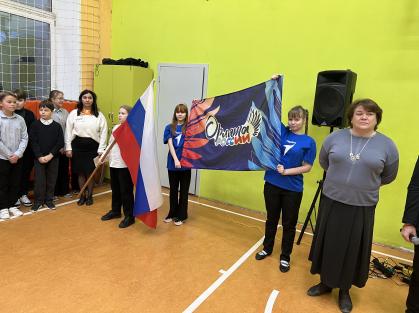 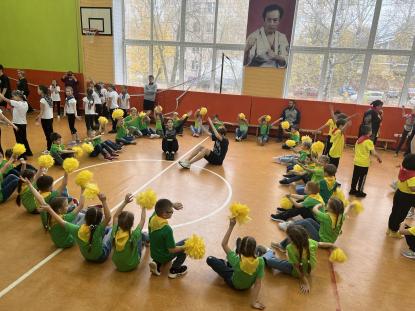 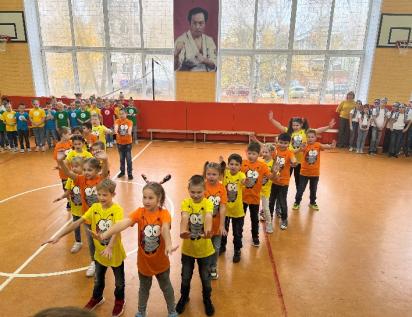 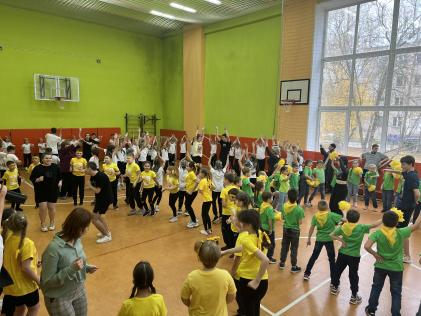 Школьная столовая, обеденный зал (на 190 мест).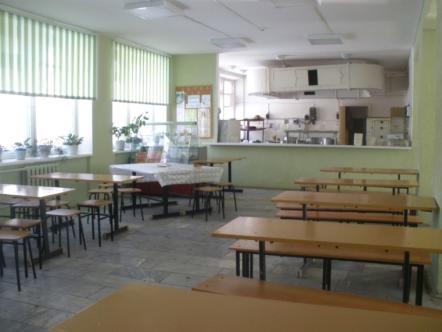 Для личной гигиены учащихся, работников школы оборудованы современные умывальники, санузлы. В школе имеется лицензированный медицинский кабинет. 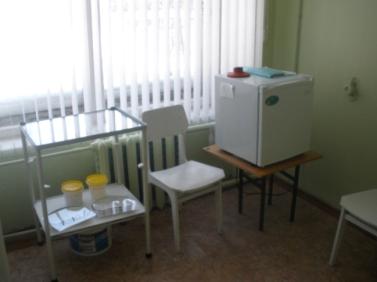 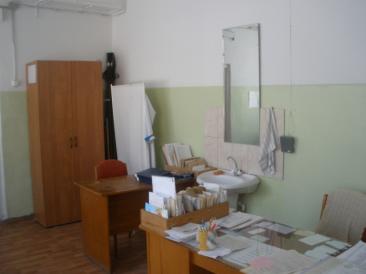 Комната психологической разгрузки позволяет нашим ученикам  отдохнуть во время «окон».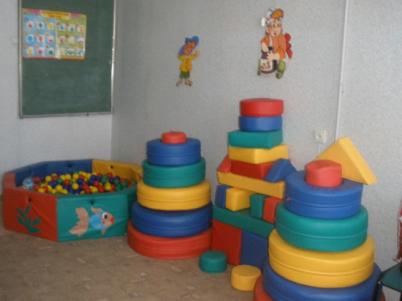 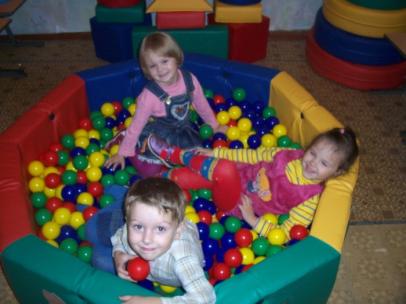 Кабинет ученического самоуправления является центром детского творчества, совместной работы ученического актива, заместителя директора по ВР, классных руководителей. С 2022 года в школе активно работает общероссийские общественно-государственные движения детей и молодежи «Орлята России» и «Движение первых». 2. Организация питания в общеобразовательном учреждении.Школа оснащена современной столовой, в которой работает дружный, творческий, высоко профессиональный коллектив. 100% обеспеченность оборудованием позволяет сделать питание обучающихся разнообразным, полезным и вкусным. Об этом свидетельствуют результаты опросов родителей и высокий процент охвата питанием в школе.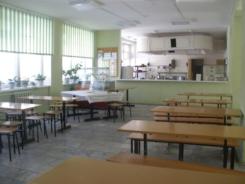 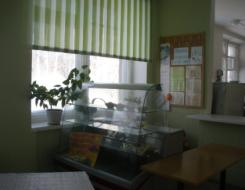 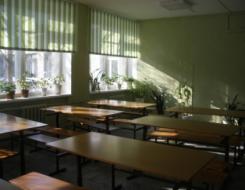 В школе охвачены горячим питанием учащиеся 1-11ых классов – 95%, что выше среднероссийского показателя.В школе внедрена электронная система оплаты питания «Ладошки».3. Состояние здоровья основных участников образовательного процесса.Состояние здоровья школьников (чел., %)Группы здоровьяГруппы для занятий по физкультуреБольшое внимание в школе уделяется пропаганде здорового образа жизни и борьбе с вредными привычками. Но, несмотря на это, проблема курения среди учащихся ещё остается. По результатам последнего мониторинга наркологическая ситуация среди учащихся-подростков в нашей школе следующая: - значительное уменьшение употребления среди подростков алкоголя и никотина; - отмечены положительные сдвиги в снижении распространения курения среди старшеклассников; - среди младших школьников случаев курения не выявлено. На сегодняшний день существует проблема с курением электронных сигарет. Образовательное учреждение проводит регулярную профилактическую работу с детьми и родителями процент употребления электронных сигарет снижается.Имеют вредные привычки 17 человек. С этими учащимися проводится регулярная профилактическая работа: рейды, разъяснительные беседы, работа  с родителями.	В течение 2022-23 года Кабинетом здоровья с участием медицинских работников были проведены следующие мероприятия:- лекция для подростков «Гигиена подростка» 5-6 классы;- занятие для девочек «О великом женском секрете» 6-7 классы.- лекторий для родителей «Личная гигиена подростка» 5-7 классы;- лекция для девочек «Девочка, девушка, женщина» 9-11 классы;- обучающее занятие по обработке носовой полости оксолиновой мазью для      учащихся 1-2   классы;   «Быть здоровым - здорово!» - 5-11 классы;- тематические часы здоровья в рамках классных часов: 5-10 классы.- мероприятия по запросам классных руководителей.Таким образом услугами Кабинета здоровья воспользовались учащиеся 1-2, 5-7, 9-11 классов в количестве 471 человек.    В школе отслеживается распределение учащихся по медицинским группам здоровья.  За последние три года есть небольшая положительная динамика распределения учащихся по группам здоровья.  	Основные заболевания, показатель которых находятся под пристальным контролем медиков, администрации, руководителя школьного Центра здоровья, это – ОРЗ и ОРВИ, гриппа.  По их профилактике ежегодно проводится целый комплекс профилактических мероприятий. 	  Ежегодно в школе проводится исследования по наличию у учащихся вредных привычек, склонности подростков к табакокурению.  Мониторинг за последние три года указывает на ежегодное снижение процента курящих старшеклассников, что является показателем положительной динамики  в данном вопросе. На территории МБОУ «СШ № 62» оборудована в соответствии с современными требованиями спортивная площадка, беговые дорожки, гимнастический городок, волейбольная площадка, подготовлено к эксплуатации футбольное поле. Всё это позволяет расширять тематику спортивных занятий, внеклассных мероприятий, спектр спортивных секций, кружков, занятий по интересам. Процент родителей, участвующих в школьных мероприятиях.В школе есть спортивная площадка, где порядок поддерживается учителями физической культуры и учащимися школы, спортивный городок, на котором проводятся уроки физической культуры, спортивные игры для воспитанников групп продленного дня, а также дни здоровья по классам.Раздел 8.  Содержание образовательного процессаМБОУ «СШ № 62» в 2022-2023 учебном году осуществляла свою деятельность как профильная школа с углубленным изучением отдельных предметов, в которой учащиеся реализовали свои образовательные потребности в физико-математическом и универсальном профилях при получении среднего общего образования. Профиль обучения определяется социальным заказом участников образовательной деятельности и возможностями школы. Показатели качества знаний обучающихсяРаздел 9. Сведения о качестве подготовки выпускников	Результаты итоговой аттестации учащихся 11х классов 	Результаты ГИА в 2023 году	Подготовка к итоговой аттестации в МБОУ «СШ № 62» проводилась системно: был составлен и утвержден план подготовки к ГИА , который размещен на сайте школы, спланирована   индивидуальная работа с учащимися группы риска, предусмотрены часы в учебном плане школы для элективных курсов, обучающимся предоставлены индивидуальные и групповые консультации по предметам ,проведены пробные диагностические работы по предметам в формате ЕГЭ, осуществлялся мониторинг учебных достижений учащихсяРезультаты ГИА по программам основного общего образования в МБОУ «СШ № 62»	В 2022-2023учебном году в 9-х классах обучались 87 человек. Все учащиеся были допущены к итоговой аттестации.  Один обучающийся был прикреплен к школе в качестве экстерна для прохождения итоговой аттестации. Все ученики сдавали итоговую аттестацию в форме ОГЭ. 3 ребенка сдавали ОГЭ в щадящем режиме.. По результатам экзаменов в основной период 1 учащийся не смог сдать три предмета (неявка) и 1 обучающийся –два предмета, 3 учащихся- по одному предмету. Результаты итоговой аттестации в целом соответствуют результатам текущей и промежуточной аттестации обучающихся.Увеличилось количество обучающихся оценки за экзамены которых соответствуют годовым . Мониторинг результатов итоговой аттестации учащихся 9 классов ставит перед администрацией школы и педагогическим коллективом ряд задач:- повышение результативности сдачи ОГЭ;развитие системы консультативных и дополнительных занятий с учащимися разного уровня подготовки;- совершенствование работы с классными руководителями и учителями-предметниками по изучению индивидуальных особенностей учащихся (с целью выработки оптимальной стратегии подготовки к экзамену в формате ОГЭ);- расширение системы дополнительных средств самоподготовки учащихся к ОГЭ (интернет ресурсы, медиа-центры, элементы дистанционного обучения).- оказание предметной и психологической помощи родителям выпускников в их сопровождении детей в период окончания основной общей школы.Результаты ГИА по программам среднего общего образования в МБОУ «СШ №62» в 2023 году.В 2023 году в 11 профильном классе обучались 30 человек. В школе реализовывались физико-математический и универсальный профили.   Все обучающиеся были допущены до итоговой аттестации. В профильной физико-математической группе обучалось 13 человек. Все они выбрали для сдачи математики профильный уровень, 6 человек – физику, 7 человек – информатику. Коэффициент участия в экзаменах профильного уровня составил 67 %, что на 8,8% ниже прошлогодних показателей (75,8 %). Средний балл по результатам сдачи экзаменов по предметам понизился, кроме физики.  Результаты экзаменов по физике выше средних показателей по г. Иваново и Ивановской областиВ 2022-2023 учебном году 11а класс являлся профильным (физико-математический (группа) и группа универсального профиля. Анализируя результаты ЕГЭ , можно констатировать , что профильное обучение на уровне среднего общего образования позволяет  реализовать свои профессиональные запросы и получать выпускникам более  высокие результаты ЕГЭ. При реализации профильного обучения на уровне среднего общего образования и подготовки к итоговой аттестации, выявилась проблема отсутствия мотивации изучения профильных предметов у ряда обучающихся, а также сложность реализации индивидуальных учебных планов  в рамках реализации универсального профиля. Это ставит перед педагогическим коллективом задачу более глубокой предпрофильной подготовки  на уровне основного общего образования для более осознанного выбора профиля обучения. Итоги ГИА выпускников в целом соответствуют результатам текущей и промежуточной аттестации, и позволяют ребятам поступать  на бюджетные отделения вузов города  Иванова и других городов. Согласно концепции школы педагогический коллектив школы продолжит работать над формированием компетенций учащихся, необходимых для выбора профессиональных предпочтений.Качество результатов обучения и выполнения  Миссии школыСвоё предназначение в образовательном пространстве города и области - максимальное развитие мотивации выпускников к продолжению обучения, на уровне, следующем за школьным образованием -  школа № 62 выполнила. Мотивация к продолжению обучения у выпускников высокая. Основные направления развития школы: в 2023/24 учебном году  Активизация методической деятельности педагога школы, направленной на повышение педагогического мастерства на этапе реализации образовательной программы ФГОС среднего общего образования.Расширение работы педагогического коллектива по освоению обновленных государственных стандартов путём повышения квалификации педагогов.Выполнение стратегических задач, определённых Программой развития школы.              Продолжение курса на повышение качества образования посредством обновления содержания и внедрения инновационных технологий  обучения и воспитания детей.Совершенствование и расширение здоровьесберегающих условий образовательной деятельности детей.Активизация методической и инновационной деятельности педагогического коллектива.Внедрение цифровой образовательной средыОбеспечение условий для удовлетворения потребностей всех участников образовательной деятельности в получении качественного образования.Раздел 10.Качество управления образовательным учреждениемУправление и самоуправление.Управляющий совет и родительская конференция -орган самоуправления школы, который:- принимает Устав школы и решает вопрос о внесении в него дополнений и изменений;- определяет основные направления развития ОУ;- решает организационные вопросы деятельности школы;- участвует в разрешении конфликтных ситуаций;- заслушивает отчёты.В 2023-2024 учебном году УС собирался 3 раза. План работы УС выполнен. Работу УС можно считать удовлетворительной.Педсовет – постояннодействующий руководящий орган, рассматривающий основополагающие вопросы образовательного процесса.Родительский комитет – постоянно действующий орган, в компетенцию которого входит:- защита законных прав детей;- контроль за организацией учебно-воспитательного процесса;- воздействие с родительской общественностью для решения финансовых вопросов;- создание целевых финансовых фондов.АССА (Ассоциация Самоуправления) – объединение органов ученического самоуправления, целью которого является активизация деятельности учащихся, внедрение детских инициатив.В системе воспитательной деятельности такие задачи, как развитие и сплочение детского коллектива, формирование социально активной личности, демократизация школьной жизни, то есть вовлечение в управление делами школы учителей, учащихся и родителей, позволяет решать ученическое самоуправление.        Система школьного самоуправления – это управление, при котором сами учащиеся при содействии педагогов организуют свою жизнедеятельность через выборные ученические органы. Такая система становится типом представительной демократии, которая развивается до непосредственной демократии через такие формы, как общешкольные и классные ученические  собрания.                Система школьного самоуправления имеет три уровня. Первый – классное ученическое самоуправление, второй – школьное ученическое самоуправление, третий – школьное самоуправление.      На  первом и втором уровнях ученического самоуправления в основном применяется структура по видам деятельности: познавательная, художественно-эстетическая, спортивно-оздоровительная, информационная и др. 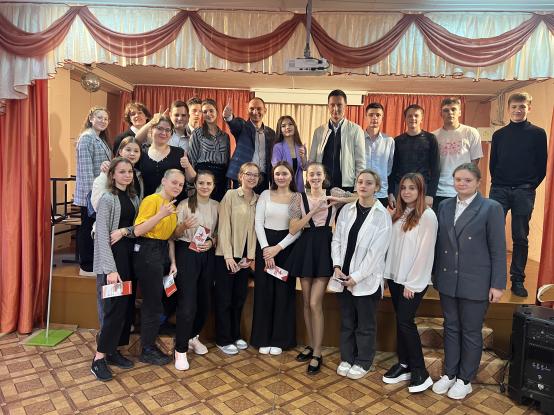 Раздел 11. Организация воспитательной деятельности и дополнительного образованияВоспитательная система школы.   Целью работы в прошедшем учебном году школа определила «Развитие нравственной, гармоничной, физически здоровой личности, способной к творчеству и самоопределению».В минувшем учебном году школа решала следующие задачи:Обновление и дальнейшее развитие системы ученического самоуправления, формирование у учащихся чувства ответственности, самостоятельности, инициативы. Активное вовлечение родителей в процесс жизнедеятельности школы, продолжение формирования системы работы с родителями и общественностью. Качественное улучшение индивидуальной работы с учащимися группы риска, работы по охране детства, опекаемыми и другими социально незащищенными категориями детей. Повышение роли физической культуры и спорта в формировании здорового образа жизни детей и подростков.Усиление общекультурной направленности общего образования в целях повышения адаптации возможностей школьников.  Решение всех вышеперечисленных задач способствовало развитию воспитательной системы школы.    Воспитательная система школы является гуманистической. Она ориентирована на личность ребенка, на развитие его способностей, задатков, индивидуальности; на подготовку его к жизни среди людей, взаимодействию с ними. Воспитательная работа – это часть (подсистема) учебно-воспитательного процесса, направленная на развитие нравственно-этического, правового, эстетического сознания ребенка, на привитие навыков культуры поведения. Традиционно воспитательную работу ведут классные руководители, педагоги школы.     Основу развивающей воспитательной системы школы педагогический коллектив видит в познавательной коллективной деятельности. Учитывая необходимость актуализации учения как главного вида деятельности школьников, школа  строит воспитательную систему на базу постоянного совершенствования познавательной деятельности. Положительными предпосылками для этого является то, что большинству членов педагогического коллектива присущи высокое профессиональное мастерство, значительный творческий потенциал, стремление к новым начинаниям.Работа с родителямиЭффективность воспитательного процесса зависит от тесного взаимодействия всех воспитательных институтов. Личность воспитывается в среде, в которой живет, и от состояния этой среды зависит каков «продукт» своего воздействия получит общество.Главным институтом воспитания, пока еще, остаются школа и семья. От их взаимодействия, договоренности и целенаправленности на единый результат зависит результат процесса воспитания.Участие родителей в жизнедеятельности школы. В школе работают следующие управленческие структуры с участием в них родителей: классные родительские комитеты, общешкольная родительская конференция, Управляющий совет школы. На классных родительских собраниях избираются представители на общешкольную родительскую конференцию (1 человек от класса). На конференции избираются представители в Управляющий совет школы (5 человек – представители всех звеньев). Управляющий совет решает все глобальные вопросы, связанные с деятельностью учреждения, действует в рамках, определенных положением о своей деятельности.Школа практикует следующие формы привлечения родителей в школу:-родительские собрания,-работа с родительским активом,-Дни открытых дверей,-родительское педпросвещение,-участие в традиционных общешкольных мероприятиях и трудовой деятельности.Необходимо отметить положительный момент во взаимодействии – оказание финансовой поддержки в организации воспитательных целей.            Традиционные мероприятия с привлечением родителей: -Открытая школа-спортивные соревнования-фестиваль детского творчества «Апрелинки»-новогодние праздники-8 марта-экскурсии и походы- концерт, посвященный 9 мая-последние звонки-выпускной вечер-родительские субботники-праздники труда и спорта- Масленица- Осенник-Юбилей школы (прошел в феврале 2024 года)-День здоровья-Волонтерские мероприятия            В течение года проводится  работа с родителями, целью которой является  дать психолого-педагогические знания через родительские собрания, консультации администрации школы, классных руководителей, психолога, социального педагога по социальным вопросам, вопросам педагогической коррекции складывающихся отношений между детьми и взрослыми в отдельных семьях, родительские лектории, индивидуальные беседы об особенностях возраста и методах подхода к воспитанию ребенка, по профилактике суицида, употребления ПАВ, безнадзорности и правонарушений, сохранению и укреплению здоровья.Уровень удовлетворенности родителей образовательным процессом Ежегодно в школе проводится мониторинг эффективности воспитательного процесса. А именно, анкетирование детей, родителей и педагогов с целью отслеживания удовлетворенности всех участников образовательного процесса школьной жизнью. В 2020-2021 учебном году было опрошено родители из 23 классов.        1-4 классы-11 классов,        5-8 – 8 классов;        9-11-4 классаУровень удовлетворенности родителей школьной жизнью:1-4 кл. 3,3 – высокий уровень;5-8 кл. 3,2 -  высокий уровень;9-11 кл. 3,0 – высокий уровень.Из представленных результатов видно, что наблюдается тенденция к снижению уровня удовлетворенности родителей школьной жизнью от младшего к старшему звену;Самый высокий уровень удовлетворенности у родителей 1б, 2б, 3б, 4б, 5б классов, самый низкий в 9 В классе.Родители из 14 классов определили свой уровень удовлетворенности как высокий (79%);По школе уровень удовлетворенности – 3,1 – высокий уровень.Дополнительное образованиеВоспитательное пространство школы не ограничивается учебными занятиями и внеучебными мероприятиями. Большое значение на воспитание школьников оказывает кружковая работа. Разнообразие кружков и секций, охват всех детей, в итоге их занятость снижают уровень правонарушений, безнадзорности. Поэтому очень важно отследить работу кружков и секций, их методическое обеспечение. Основными критериями успешной работы кружка можно считать: охват учащихся их активность во время занятийсоответствие тематического планирования программе кружка и выполнение программ у руководителей кружков и секций.результативностьВ течение года в школе функционирует 12 объединений дополнительного образования.Формы  дополнительного образования детейКоличество объединений дополнительного образования в МБОУ «СШ № 62»Количество учащихся, занимающихся в ОДО.             Занятость детей спортомЗанятость учащихся  по направлениямМожно сделать вывод о том, что занятость детей в кружках и секциях в школе на протяжении всего учебного года оставалась практически неизменной, на уровне  90 %. Можно сделать вывод о том, что руководители кружков и секций, а также классные руководители вели хорошую  работу по привлечению и заинтересованности детей. На протяжении всего учебного года кружки и секции функционировали на должном уровне. Руководители работали в соответствии со своими программами. И учащиеся школы принимали участие во всевозможных конкурсах и соревнованиях. На основании выше изложенного можно признать работу системы ДО удовлетворительной.Финансово-хозяйственная деятельность за 2023 г.Показатели:1.Ремонтные работы2.Програмное обеспечение учебно-воспитательной деятельности3.Услуги4.Оборудование, мебель, учебники5.Обеспечение безопасности6. Расходные материалы7.Охрана8.Аренда9. Платные услугиПОКАЗАТЕЛИ ДЕЯТЕЛЬНОСТИ МБОУ «МБОУ «СШ № 62»»,ПОДЛЕЖАЩЕГО САМООБСЛЕДОВАНИЮ(утверждены приказом Министерства образования и науки Российской Федерации от 10 декабря 2013 г. N 1324)Основные направления развития школы: в 2023/24 учебном году: Обновление проблемного поля инновационной и научно-методической работы в школе: формирование готовности педагогов к распространению профессионального опыта среди педагогического сообщества города, региона, страны, в том числе дистанционно обеспечение преемственности всех уровней образования в школе на основе инновационных образовательных технологий, разработанной системы мониторинга и оценки качества образования Усиление индивидуальной персонифицированной работы администраторов с учителями, анализ деятельности учителя по обновленным единым формам в соответствии с ФГОС, Профессиональным стандартом педагога, задачами школы Обеспечение условий повышения уровня профессиональной компетентности педагогов, реализующих образовательную деятельность в школе через внедрение эффективных механизмов организации непрерывного образования, подготовки и переподготовки педагогических кадров Дальнейшее развитие компонентов открытого образовательного пространства, путей связи с родителями обучающихся и общественностью, каналов предоставления сведений о школе Взаимодействия среди профессионально-педагогического сообщества города, региона, страны, в том числе дистанционно - развитие информационных ресурсов как средства интерактивного общенияРеализация системы работы с предметно продвинутыми и одаренными детьми, дальнейшее развитие системы школьных конкурсов и олимпиад, поддерживающих интеллектуальную, творческую, спортивную активность одаренных детей В целях обеспечения качественной подготовки обучающихся 8-11 классов к ГИА систематически проводить мониторинг качества усвоения и построение на этой основе индивидуальных образовательных траекторий Создание условий для индивидуальной персонифицированной работы со слабоуспевающими учащимися, учащимися «группы риска» Создание условий для формирования у учащихся культуры здорового образа жизни, формирование навыка преодоления вредных привычек средствами физической культуры и занятиями спортом, активное привлечение обучающихся к сдаче норм ГТО Реализация системы профориентационной работы в школе в целях более раннего личностного и профессионального самоопределения школьниковРазвитие личности высокой социальной активности, гражданской ответственности, духовности, обладающей позитивными ценностями и качествами, способных проявить их в созидательном процессе в интересах Отечества.развитие ученического самоуправления;развитие коллективно-творческой деятельности;организация работы по предупреждению и профилактике асоциального поведения учащихся;№ ппОсновные и дополнительные образовательные программыОсновные и дополнительные образовательные программыОсновные и дополнительные образовательные программыОсновные и дополнительные образовательные программыВид образовательной программы (основная, дополнительная)Уровень (ступень образовательной программы)Наименование (направленность) образовательной программыНормативный срок освоения123451ОсновнаяНачальное общее образованиеОсновная общеобразовательная программа начального общего образования42ОсновнаяОсновное общее образованиеОсновная общеобразовательная программа основного общего образования53ОсновнаяСреднее (полное) общее образованиеОсновная общеобразовательная программа среднего (полного) общего образования24дополнительная-Дополнительная общеобразовательная программа (художественно-эстетическая, физкультурно-спортивная,естественно-научная, культурологическая, военно-патриотическая, социально-педагогическая направленность)До 51Наличие специализированных кабинетов, помещений для реализации рабочих программ и воспитательной деятельностиколичествоНачальных классов12Математики3Русского языка3Истории и обществознания2Физика1Химия1Биология1География1Обслуживающего труда1Технического труда1Информатики и ИКТ1Библиотека и читальный зал1серверная1Спортивный зал (оборудован раздевалками и душевыми)1Психологической помощи1Иностранного языка32Информационно-техническое оснащение

Количество компьютерных классов1Количество компьютеров в школе90Количество компьютеров для образовательного процесса90Количество ноутбуков (нетбуков)34Количество мультимедийных проекторов14Количество МФУ18Количество принтеров16Количество кабинетов оборудованных для организации видеоконференций15Количество мобильных классов1Интерактивные доски9Общее количество компьютеров подключенных к сети интернет42Количество АРМ администрации7Количество АРМ учителя25Количество  учебных кабинетов оборудованных АРМ для образовательного процесса 253   Обеспеченность библиотечно-информационными ресурсам, в том числе:Учебники100%Информационная и справочная литература100%Художественная литература100%4Наличие специализированных помещений для организации медицинского обслуживания обучающихся в общеобразовательном учрежденииМедицинский кабинет25Наличие специализированных помещений для организации питания  в общеобразовательном учрежденииСтоловая1Наименование показателяФактическое значениеКнижный фонд6626Доля учебников (%)в библиотечном фонде60%Доля методических пособий (%) в библиотечном фонде/6,1%Количество подписных изданий0ДолжностьФИООбразованиедиректорДавыдова Вера НиколаевнавысшееЗаместитель директора по УВРТеплякова Лариса СтаниславовнавысшееЗаместитель директора по  УВРФедорова Светлана АнатольевнавысшееЗаместитель директора по УВРМалова Ирина НиколаевнавысшееЗаместитель директора по УВРПопова Светлана АлександровнавысшееУч. годВсего работниковадминистрацияУчителя Пед. работники0-5 лет5-10 лет10-15 лет15-20 летБолее 202019-202033527314717122020-202140535313646172021-2022385313235410252022-2023355303134424ГодВсего педагоговвысшаяперваясоответсвиеМолодые педагоги2020-202133137832021-20224016101432022-2023351411100Давыдова Вера НиколаевнадиректорПочетная грамота Министерства образования и науки Российской ФедерацииДавыдова Вера НиколаевнадиректорПочетная грамота Министерства образования и науки Российской Федерации, 2005Почетный работник Ивановской области 2024Теплякова Лариса СтаниславовнаЗаместитель директора по УВРПочетный работник общего образования Российской Федерации , 2017Почетная грамота Министерства образования и науки Российской ФедерацииКоренкова Татьяна АлександровнаУчитель русского языка и литературыОрден трудовой славы 3 степениСоколова Ирина РейновнаУчитель начальных классовПочетная грамота Министерства образования и науки Российской ФедерацииКочеткова Надежда ВладимировнаУчитель географииПочетная грамота Министерства образования и науки Российской ФедерацииБолтушкина Галина ПавловнаУчитель математикиПочетная грамота Министерства образования и науки Российской ФедерацииЛашник Ольга ГеннадьевнаЗаместитель директора по ВРПочетная  грамотой Ивановской областной  Думы 2019Благодарностью Главы города 2020Епифанова Мария ПетровнаУчитель русского языка и литературыПочетная  грамотой Ивановской городской  Думы 2015Почетной грамотой Ивановской областной Думы  2020Ерохина Светлана ВикторовнаУчитель начальных классовПочетная  грамотой Ивановской областной  Думы 2015Почетная грамота Министерства образования и науки Российской Федерации 2020Малова Ирина НиколаевнаЗаместитель директора по УВРПочетная  грамотой Ивановской городской  Думы 2017,Благодарностью Ивановской областной Думы  2020Предтеченская Наталья БорисовнаУчитель математикиПочетная  грамотой Ивановской городской  Думы 2017,Почетной грамотой Администрации города Иванова, 2024Ромина Ольга НиколаевнаУчитель начальных классовПочетная  грамотой Ивановской городской  Думы 2017Почетной грамотой управления образования Администрации города Иванова 2020,Благодарностью Ивановской городской Думы, 2022Панфилушкина Ольга ИвановнаУчитель русского языка и литературыПочетная  грамотой Ивановской городской  Думы 2017Благодарностью Главы города Иванова 2020Ракитская Александра ВадимовнаУчитель начальных классовПочетная  грамотой Ивановской городской  Думы 2015Благодарностью Ивановской областной Думы 2020Предтеченская Наталья БорисовнаУчитель математикиПочетная грамота Администрации города Иванова 2020Феклина Светлана АнатьльевнаУчитель физикиПочетной грамотой  Главы города Иванова 2020,  Благодарностью Ивановской областной Думы 2024Анкудинов Александр ВладимировичУчитель физической культурыПочетной грамотой Ивановской городской Думы 2020, Благодарностью Ивановской областной Думы 2024Попова Светлана АлександровнаЗаместитель директора по УВРБлагодарностью Ивановской городской Думы 2020Благодарностью Ивановской областной Думы 2022Мокеева Оксана ВладимировнаУчитель иностранного языкаПочетной грамотой управления образования Администрации города Иванова 2020Киселева Екатерина ВладимировнаУчитель начальных классовПочетной грамотой управления образования Администрации города Иванова 2020Ромцева Светлана НиколаевнаУчитель начальных классовПочетной грамотой управления образования Администрации города Иванова 2020, Благодарностью Ивановской городской Думы, 2022  Почетной грамотой Ивановской городской Думы, 2024Кукота Марина АлександровнаУчитель биологииПочетной грамотой управления образования Администрации города Иванова 2020Макарова Алена ОлеговнаУчитель физической культурыПочетной грамотой Ивановской городской Думы, 2024Зяблова Ольга ВалерьевнаУчитель начальных классовПочетной грамотой Ивановской городской Думы, 2024Белай Елена АнатольевнаУчитель начальных классовПочетной грамотой управления образования Администрации города Иванова 2020,Благодарностью Департамента образования Ивановской области, 2024Шугаева Анастасия ВладимировнаУчитель русского языка и литературыПочетной грамотой управления образования Администрации города Иванова 2020,Благодарностью Департамента образования Ивановской области, 2024Зайцева Екатерина ЕвгеньевнаУчитель начальных классовПочетной грамотой управления образования Администрации города Иванова 2020,Благодарностью Департамента образования Ивановской области, 2024Учебный годВсего педагоговКоличество процент2019-2020331031%2020-2021402870%2021-2022311548%2022-2023351349%Ф.И.О.Название курсаобразовательное учреждениеРакитская Александра ВадимовнаИнновационные методы и технологии преподавания (по предмету школьного курса)  в условиях реализации ФГОС: ООО ОДНКНРОбщество с ограниченной ответственностью «Учитель- Инфо», г. АзовФедоров Сергей ЮрьевичИнновационные методы и технологии преподавания (по предмету школьного курса)  в условиях реализации ФГОС: ООО историяОбщество с ограниченной ответственностью «Учитель- Инфо», г. АзовМалова Ирина НиколаевнаИнновационные методы и технологии обучения русскому языку и литературе в условиях реализации ФГОС                                                                                                                                          Варианты ФГОС:иООО и СОО Общество с ограниченной ответственностью «Учитель- Инфо», г. АзовЕвдокимова Татьяна ВладимировнаИнновационные методы и технологии преподавания (по предмету школьного курса)  в условиях реализации ФГОС: ООО технологияОбщество с ограниченной ответственностью «Учитель- Инфо», г. АзовРомина Ольга НиколаевнаИнновационные методы и технологии преподавания (по предмету школьного курса)  в условиях реализации ФГОС: НОО английский языкОбщество с ограниченной ответственностью «Учитель- Инфо», г. АзовМакарова Алена ОлеговнаИнновационные методы и технологии преподавания (по предмету школьного курса)  в условиях реализации ФГОС: ООО информатикаОбщество с ограниченной ответственностью «Учитель- Инфо», г. АзовПредтеченская Наталья БорисовнаФедеральная рабочая программа по математике: компоненты содержания и новый учебный модуль «Вероятность и статистика» в условиях ФГОС Общество с ограниченной ответственностью «Учитель- Инфо», г. АзовНизова Елена МихайловнаРазвитие профессиональной компетенции учителя по формированию функциональной грамотности обучающихся  Общество с ограниченной ответственностью «Учитель- Инфо», г. АзовКрюкова Наталья ЮрьевнаИнклюзивное образование детей с ОВЗ в условиях реализации ФГОС. Общество с ограниченной ответственностью «Учитель- Инфо», г. АзовЕрохина Светлана ВикторовнаИнклюзивное образование детей с ОВЗ в условиях реализации ФГОС. Общество с ограниченной ответственностью «Учитель- Инфо», г. АзовЗайцева Екатерина ЕвгеньевнаИнклюзивное образование детей с ОВЗ в условиях реализации ФГОС. Общество с ограниченной ответственностью «Учитель- Инфо», г. АзовЗяблова Олга ВалерьевнаИнклюзивное образование детей с ОВЗ в условиях реализации ФГОС. Общество с ограниченной ответственностью «Учитель- Инфо», г. АзовМакарова Алена .ОлеговнаОбщество с ограниченной ответственностью «Учитель- Инфо», г. АзовРакитская Александра ВадимовнаИнклюзивное образование детей с ОВЗ в условиях реализации ФГОС. Общество с ограниченной ответственностью «Учитель- Инфо», г. АзовРомина Ольга НиколаевнаИнклюзивное образование детей с ОВЗ в условиях реализации ФГОС. Общество с ограниченной ответственностью «Учитель- Инфо», г. АзовБелай Елена АнатольевнаИнклюзивное образование детей с ОВЗ в условиях реализации ФГОС. Общество с ограниченной ответственностью «Учитель- Инфо», г. АзовКиселева Екатерина ВладимировнаИнклюзивное образование детей с ОВЗ в условиях реализации ФГОС. Общество с ограниченной ответственностью «Учитель- Инфо», г. АзовКочеткова Надежда ВладимировнаИнклюзивное образование детей с ОВЗ в условиях реализации ФГОС. Общество с ограниченной ответственностью «Учитель- Инфо», г. АзовНиколаева Ольга СергеевнаИнклюзивное образование детей с ОВЗ в условиях реализации ФГОС. Общество с ограниченной ответственностью «Учитель- Инфо», г. АзовПредтеченская Наталья БорисовнаИнклюзивное образование детей с ОВЗ в условиях реализации ФГОС. Общество с ограниченной ответственностью «Учитель- Инфо», г. АзовСмирнова Тамара АлександровнаИнклюзивное образование детей с ОВЗ в условиях реализации ФГОС. Общество с ограниченной ответственностью «Учитель- Инфо», г. АзовФедоров Сергей ЮрьевичИнклюзивное образование детей с ОВЗ в условиях реализации ФГОС. Общество с ограниченной ответственностью «Учитель- Инфо», г. АзовФеклина Светлана АнатольевнаИнклюзивное образование детей с ОВЗ в условиях реализации ФГОС. Общество с ограниченной ответственностью «Учитель- Инфо», г. АзовБалашова Алла ВячеславовнаИнклюзивное образование детей с ОВЗ в условиях реализации ФГОС. Общество с ограниченной ответственностью «Учитель- Инфо», г. АзовЛьвова Татьяна ВячеславовнаИнклюзивное образование детей с ОВЗ в условиях реализации ФГОС. Общество с ограниченной ответственностью «Учитель- Инфо», г. АзовБеляков Лев ВалентиновичОбновленные ФГОС-2021: порядок организации и осуществления образовательной деятельности. Компетенции педагогического работника в части обновленных ФГОСОбщество с ограниченной ответственностью «Учитель- Инфо», г. АзовСлобожанина Марина ВладимировнаОбновленные ФГОС-2021: порядок организации и осуществления образовательной деятельности. Компетенции педагогического работника в части обновленных ФГОСОбщество с ограниченной ответственностью «Учитель- Инфо», г. АзовНачальное общее образование (1-4 кл)Основное общее образованиеСреднее общее образованиеитогоОбщее количество классов1215229Общее количество обучающихся35544663864Занимающиеся по базовым общеобразовательным программам3554460801Занимающимся в профильных классах6363Формы получения образования: очное – 35544654864202120222023Общее количество обучающихся777822864Количество выпускников 9-х классовИз нихИз нихИз нихКоличество выпускников 9-х классов10 классУчреждения среднего проф. образованияОчно-заочная форма 8739480Количество выпускников11-хклассов Из нихИз нихИз нихКоличество выпускников11-хклассов ВУЗУчреждения среднего проф. образованияРаботаБудут работать и обучатьсяНе учатся, не работают302530201 класс2 класс3 класс4 классПредельно допустимая аудиторная учебная нагрузка при 5-дневной учебной неделе212323235 класс6 класс7 класс8 класс9 классПредельно допустимая аудиторная учебная нагрузка при 5-дневной учебной неделе2930323233/10 класс11 классПредельно допустимая аудиторная учебная нагрузка при 5-дневной учебной неделе34342022-20232023-2024Количество семей815815809Неполные семьи201201229Многодетные семьи515159Малообеспеченные семьи393926Неблагополучные семьи778Семьи с детьми - инвалидами161618Семьи с опекаемыми детьми 7 78Подростки, состоящие на внутришкольном учете11117Совершение правонарушений220Состоят на учете в КДН552Социальный статус семьиСоциальный статус семьиСоциальный статус семьиРабочие244244279Служащие131131148Не имеют постоянной работы или не работают232341Предприниматели282837ОбразованиеОбразованиеОбразованиеВысшее151151166Средне-специальное339339398Среднее898993Неполное среднее141417Всего учащихся на 01.06.2023Всего учащихся на 01.06.2023В том числе:В том числе:В том числе:Простудные заболеванияПростудные заболеванияПростудные заболеванияПростудные заболеванияИнфекционные заболеванияИнфекционные заболеванияИнфекционные заболеванияИнфекционные заболеванияТравмыТравмыТравмыЧасто болеющие детиЧасто болеющие детиЧасто болеющие детиВсего учащихся на 01.06.2023Всего учащихся на 01.06.20231-4 кл.5-9 кл.10-11 кл.ВсегоВ том числе:В том числе:В том числе:ВсегоВ том числе:В том числе:В том числе:ВсегоВ том числе:В том числе:ВсегоВсегоВ том числе:Всего учащихся на 01.06.2023Всего учащихся на 01.06.20231-4 кл.5-9 кл.10-11 кл.Всего1-4 кл.5-9 кл.10-11 кл.Всего1-4 кл.5-9 кл.10-11 кл.Всего1-4 кл.5-9 кл.10-11 кл.чел.86435546663527249250281182126815355%хххх878196721,82,60,82,54,32,65,7,7,70,80,8Всего учащихся на 01.06.2023Всего учащихся на 01.06.2023В том числе:В том числе:В том числе:1 группа здоровья1 группа здоровья1 группа здоровья1 группа здоровья2 группа здоровья2 группа здоровья2 группа здоровья2 группа здоровья3 группа здоровья3 группа здоровья3 группа здоровья3 группа здоровья4 группа здоровья4 группа здоровья4 группа здоровья4 группа здоровьяВсего учащихся на 01.06.2023Всего учащихся на 01.06.20231-4 кл.5-9 кл.10-11 кл.ВсегоВ том числе:В том числе:В том числе:ВсегоВ том числе:В том числе:В том числе:ВсегоВ том числе:В том числе:В том числе:ВсегоВ том числе:В том числе:В том числе:Всего учащихся на 01.06.2023Всего учащихся на 01.06.20231-4 кл.5-9 кл.10-11 кл.Всего1-4 кл.5-9 кл.10-11 кл.Всего1-4 кл.5-9 кл.10-11 кл.Всего1-4 кл.5-9 кл.10-11 кл.Всего1-4 кл.5-9 кл.10-11 кл.чел.86435546663123645453942091582682314387250%хххх20,32120,812,865,168,360,866,713,51016,520,51,10,71,90Всего учащихся на 01.06.2023Всего учащихся на 01.06.2023В том числе:В том числе:В том числе:1 группа (основная)1 группа (основная)1 группа (основная)1 группа (основная)2 группа (подготовительная)2 группа (подготовительная)2 группа (подготовительная)2 группа (подготовительная)3 группа (специальная)3 группа (специальная)3 группа (специальная)3 группа (специальная)4 группа (освобожденные)4 группа (освобожденные)4 группа (освобожденные)4 группа (освобожденные)Всего учащихся на 01.06.2023Всего учащихся на 01.06.20231-4 кл.5-9 кл.10-11 кл.ВсегоВ том числе:В том числе:В том числе:ВсегоВ том числе:В том числе:В том числе:ВсегоВ том числе:В том числе:В том числе:ВсегоВ том числе:В том числе:В том числе:Всего учащихся на 01.06.2023Всего учащихся на 01.06.20231-4 кл.5-9 кл.10-11 кл.Всего1-4 кл.5-9 кл.10-11 кл.Всего1-4 кл.5-9 кл.10-11 кл.Всего1-4 кл.5-9 кл.10-11 кл.Всего1-4 кл.5-9 кл.10-11 кл.чел.86435546663491262199309837529105506240%хххх81,185,676,57716,21220231,71,71,9010,71,60МероприятияУчастие родителей;учебное звено%,   всегоКультурно - массовыеКультурно - массовыеКультурно - массовые1-4 классы88%5-9 классы41%10-11 классы30%СпортивныеСпортивныеСпортивные1-4 классы71% 5-9 классы44%10-11 классы29%ИнтеллектуальныеИнтеллектуальныеИнтеллектуальные1-4 классы52%5-9 классы31%10-11 классы24%2 классы3 классы4 классысреднее5 классы6 классы7 классы8 классы9 классысреднее10 классы11 классысреднееИтого по школеКоличество обучающихся8588913559084929486446323163864Количество обучающихся на 4-56560501755469262922179141226380Качество знаний в %7267,459,566,561,47431,334,932,354343,754,548,146,2ПредметКоличество обучающихся , сдававших предметРезультатыРезультатыРезультатыРезультатыКачество%Средний баллПредметКоличество обучающихся , сдававших предмет5432Русский язык87202930154,43,54Математика 86331502403,41Физика92520784Химия2668111543,73Биология35110231313,31Информатика и ИКТ34413170503,62Обществознание1826100443,56Английский язык422001004,5литература172483353,29география32515111633,75ПредметСредний баллСредний баллСредний баллНаивысший баллПолучили свыше55бПолучили от 81-100 бПолучили 91-99 бПолучили100бПредмет202120222023Наивысший баллПолучили свыше55бПолучили от 81-100 бПолучили 91-99 бПолучили100бРусский язык66,766,968,68924/80500Математика (профиль)53,663,961,92829/75200Физика64,963,169,33955/833/5020Химия4754,653,33711/33,3000Биология54,557,252,75662/50000Информатика и ИКТ68,550,644,14703\43000история6457821/33,3100Обществознание49,37051,85753/23100литература4350591\50000география6944440000Английский язык62,5793/75000годСредний баллПолучили свыше 55 балловПолучили свыше 55 балловПолучили от 81 до 100 балловПолучили от 81 до 100 балловПолучили от 91 до 100 балловПолучили от 91 до 100 балловПолучили от 91 до 100 балловгодСредний баллчеловек%человек%человекчеловек%202261,74262,71210,4211Итого по всем предметам202350,274951Русский язык202266,91572,7540000202368,62480Итого предметы по выбору202259,22657,879211202346,9425512021-10222022-20232023-2024ФутболБезопасное детствоБаскетболШахматыЮный исследовательВолейболБаскетболАзбука пешеходных наукВокалРобототехникаРазговор о правильном о питанииКрасота из ваших рук (Бисероплетение, мягкая игрушка)Кружок «Азбука пешеходных наук»Фито дизайн интерьераАкварелькаКружок «Познай себя»Введение в химиюРазговор о здоровом питанииКружок «Безопасное детство»Быть здоровым здорово!Подвижные игрыКружок «Разговор о правильном питании»Занимательный английскийВышивка лентами;  ХОРКружок « Земля – наш дом»Этикет и искусство общенияКаратэКружок «Юный исследователь»Занимательный английский«Разговоры о важном»Кружок «В мире прекрасного»Занимательная грамматикаПрофориентацияКружок «Туристическая верста»Волшебный сундучокФутболКружок «Фито дизайн интерьера»Искусство и математикаКружок «В первый раз, в пятый класс»Азбука общенияКружок «Волонтеры – Мы!»Волонтеры – Мы!Кружок «Занимательная математика»Правоведение;  Решение нестандартных задачКружок «Волшебный сундучок»Вышивка лентами;  ХОРКружок «Вокал»Введение в физикуКружок «Хор»РобототехникаКружок «Театр»ЛогикаКружок «Правоведение»ВокалКружок «Живые картины»ФутболКружок «Азбука общения»АкварелькаКружок «Занимательная грамматика»КаратэКружок «Волшебный карандаш»Кружок «Умелые ручки»Кружок «Познай себя сам»Кружок «Занимательный английский»Кружок «Этикет и искусство общения»Кружок «Я и компьютер»«Интеллектуальный клуб»«Школьная риторика»«Психологический клуб»«Решение нестандартных задач по математике»«Химия для любознательных»«Решение нестандартных задач по химии»«Физика во всем»«Финансовая грамотность»«Познание мира по картам»«Актуальные проблемы обществознания»КаратэУчебный годКоличество единиц ОДО2021-2022412022-2023242023-202412Учебный год.Учебный год.Кол-во учащихся, занимающихся в ОДО на базе МБОУ «СШ № 62».Количество учащихся,занимающихся в ОДО вне МБОУ «СШ № 62».Количество учащихся,занимающихся в ОДО вне МБОУ «СШ № 62».Общее количество детей, занимающихся в ОДО.Общее количество детей, занимающихся в ОДО.% от общего числа.2021-20222021-2022791(95%)488(59,1%)488(59,1%)81581598,7%2023-20242023-2024794(92%)469(54,2%)469(54,2%)86486495,4%В том числе поВ том числе поВ том числе поВ том числе поВ том числе поВ том числе поВ том числе поВ том числе по2021-20222021-20222021-20222022-20232022-20232023-20242023-2024ФГОС598(100%)598(100%)598(100%)822(100%)822(100%)864(100%)864(100%)ФКГОС96( 60%)96( 60%)96( 60%)      2020-2021        2021-20222022-20232023-2024В школе198(30%) 240(34%)       326(43%)           441(54%)Социально-педагогическоеЕстественнонаучноеТехническоеДуховно-нравственное и общекультурноеФизкультурно-спортивноеВ ОУ20223350175190N п/пПоказателиПоказателиПоказателиПоказателиПоказателиПоказателиПоказателиЕдиницаN п/пПоказателиПоказателиПоказателиПоказателиПоказателиПоказателиПоказателиизмеренияизмерения1.1Общая численность учащихсяОбщая численность учащихсяОбщая численность учащихсяОбщая численность учащихсяОбщая численность учащихсяОбщая численность учащихсяОбщая численность учащихся864 человека1.2Численность  учащихся  по  образовательнойЧисленность  учащихся  по  образовательнойЧисленность  учащихся  по  образовательнойЧисленность  учащихся  по  образовательнойЧисленность  учащихся  по  образовательнойЧисленность  учащихся  по  образовательнойЧисленность  учащихся  по  образовательнойпрограммепрограммепрограмме355 человекначального общего образованияначального общего образованияначального общего образованияначального общего образованияначального общего образованияначального общего образованияначального общего образования355 человекначального общего образованияначального общего образованияначального общего образованияначального общего образованияначального общего образованияначального общего образованияначального общего образования1.2.1Численность учащихся по адаптированной образовательнойЧисленность учащихся по адаптированной образовательнойЧисленность учащихся по адаптированной образовательнойЧисленность учащихся по адаптированной образовательнойЧисленность учащихся по адаптированной образовательнойЧисленность учащихся по адаптированной образовательнойЧисленность учащихся по адаптированной образовательнойЧисленность учащихся по адаптированной образовательнойЧисленность учащихся по адаптированной образовательнойЧисленность учащихся по адаптированной образовательнойпрограмме начального общего образования для обучающихсяпрограмме начального общего образования для обучающихсяпрограмме начального общего образования для обучающихсяпрограмме начального общего образования для обучающихсяпрограмме начального общего образования для обучающихсяпрограмме начального общего образования для обучающихсяпрограмме начального общего образования для обучающихсяпрограмме начального общего образования для обучающихсяпрограмме начального общего образования для обучающихсяпрограмме начального общего образования для обучающихся5 человекс  ограниченными  возможностями  здоровья  (ФГОС)  ЗПРс  ограниченными  возможностями  здоровья  (ФГОС)  ЗПРс  ограниченными  возможностями  здоровья  (ФГОС)  ЗПРс  ограниченными  возможностями  здоровья  (ФГОС)  ЗПРс  ограниченными  возможностями  здоровья  (ФГОС)  ЗПРс  ограниченными  возможностями  здоровья  (ФГОС)  ЗПРс  ограниченными  возможностями  здоровья  (ФГОС)  ЗПРс  ограниченными  возможностями  здоровья  (ФГОС)  ЗПРс  ограниченными  возможностями  здоровья  (ФГОС)  ЗПРс  ограниченными  возможностями  здоровья  (ФГОС)  ЗПР5 человекс  ограниченными  возможностями  здоровья  (ФГОС)  ЗПРс  ограниченными  возможностями  здоровья  (ФГОС)  ЗПРс  ограниченными  возможностями  здоровья  (ФГОС)  ЗПРс  ограниченными  возможностями  здоровья  (ФГОС)  ЗПРс  ограниченными  возможностями  здоровья  (ФГОС)  ЗПРс  ограниченными  возможностями  здоровья  (ФГОС)  ЗПРс  ограниченными  возможностями  здоровья  (ФГОС)  ЗПРс  ограниченными  возможностями  здоровья  (ФГОС)  ЗПРс  ограниченными  возможностями  здоровья  (ФГОС)  ЗПРс  ограниченными  возможностями  здоровья  (ФГОС)  ЗПР(вариант 7.1)(вариант 7.1)1.3ЧисленностьЧисленностьучащихсяучащихсяпообразовательнойобразовательнойобразовательнойпрограммепрограмме446 человекосновного общего образованияосновного общего образованияосновного общего образованияосновного общего образованияосновного общего образованияосновного общего образования446 человекосновного общего образованияосновного общего образованияосновного общего образованияосновного общего образованияосновного общего образованияосновного общего образования1.4ЧисленностьЧисленностьучащихсяучащихсяпообразовательнойобразовательнойобразовательнойпрограммепрограмме63 человекасреднего общего образованиясреднего общего образованиясреднего общего образованиясреднего общего образованиясреднего общего образования63 человекасреднего общего образованиясреднего общего образованиясреднего общего образованиясреднего общего образованиясреднего общего образования1.5Численность/удельныйЧисленность/удельныйЧисленность/удельныйЧисленность/удельныйвесчисленностичисленностичисленностиучащихся,учащихся,успевающих на "4" и "5" по результатам промежуточнойуспевающих на "4" и "5" по результатам промежуточнойуспевающих на "4" и "5" по результатам промежуточнойуспевающих на "4" и "5" по результатам промежуточнойуспевающих на "4" и "5" по результатам промежуточнойуспевающих на "4" и "5" по результатам промежуточнойуспевающих на "4" и "5" по результатам промежуточнойуспевающих на "4" и "5" по результатам промежуточнойуспевающих на "4" и "5" по результатам промежуточнойуспевающих на "4" и "5" по результатам промежуточной380/46,2%аттестации, в общей численности учащихсяаттестации, в общей численности учащихсяаттестации, в общей численности учащихсяаттестации, в общей численности учащихсяаттестации, в общей численности учащихсяаттестации, в общей численности учащихсяаттестации, в общей численности учащихсяаттестации, в общей численности учащихся1.6Среднийбаллбаллгосударственнойгосударственнойгосударственнойитоговойитоговойаттестацииаттестации3,74 выпускников 9 класса по русскому языкувыпускников 9 класса по русскому языкувыпускников 9 класса по русскому языкувыпускников 9 класса по русскому языкувыпускников 9 класса по русскому языкувыпускников 9 класса по русскому языкувыпускников 9 класса по русскому языкувыпускников 9 класса по русскому языку3,74 выпускников 9 класса по русскому языкувыпускников 9 класса по русскому языкувыпускников 9 класса по русскому языкувыпускников 9 класса по русскому языкувыпускников 9 класса по русскому языкувыпускников 9 класса по русскому языкувыпускников 9 класса по русскому языкувыпускников 9 класса по русскому языку1.7Среднийбаллбаллгосударственнойгосударственнойгосударственнойитоговойитоговойаттестацииаттестации3,5выпускников 9 класса по математикевыпускников 9 класса по математикевыпускников 9 класса по математикевыпускников 9 класса по математикевыпускников 9 класса по математикевыпускников 9 класса по математике3,5выпускников 9 класса по математикевыпускников 9 класса по математикевыпускников 9 класса по математикевыпускников 9 класса по математикевыпускников 9 класса по математикевыпускников 9 класса по математике1.8Среднийбаллбаллединогоединогогосударственногогосударственногогосударственногоэкзаменаэкзамена68,6выпускников 11 класса по русскому языкувыпускников 11 класса по русскому языкувыпускников 11 класса по русскому языкувыпускников 11 класса по русскому языкувыпускников 11 класса по русскому языкувыпускников 11 класса по русскому языкувыпускников 11 класса по русскому языкувыпускников 11 класса по русскому языку68,6выпускников 11 класса по русскому языкувыпускников 11 класса по русскому языкувыпускников 11 класса по русскому языкувыпускников 11 класса по русскому языкувыпускников 11 класса по русскому языкувыпускников 11 класса по русскому языкувыпускников 11 класса по русскому языкувыпускников 11 класса по русскому языку1.9Среднийбаллбаллединогоединогогосударственногогосударственногогосударственногоэкзаменаэкзамена61,69выпускников 11 класса по математикевыпускников 11 класса по математикевыпускников 11 класса по математикевыпускников 11 класса по математикевыпускников 11 класса по математикевыпускников 11 класса по математике61,69выпускников 11 класса по математикевыпускников 11 класса по математикевыпускников 11 класса по математикевыпускников 11 класса по математикевыпускников 11 класса по математикевыпускников 11 класса по математике1.10Численность/удельный  вес  численности  выпускников  9Численность/удельный  вес  численности  выпускников  9Численность/удельный  вес  численности  выпускников  9Численность/удельный  вес  численности  выпускников  9Численность/удельный  вес  численности  выпускников  9Численность/удельный  вес  численности  выпускников  9Численность/удельный  вес  численности  выпускников  9Численность/удельный  вес  численности  выпускников  9Численность/удельный  вес  численности  выпускников  9Численность/удельный  вес  численности  выпускников  9класса, получивших неудовлетворительные результатыкласса, получивших неудовлетворительные результатыкласса, получивших неудовлетворительные результатыкласса, получивших неудовлетворительные результатыкласса, получивших неудовлетворительные результатыкласса, получивших неудовлетворительные результатыкласса, получивших неудовлетворительные результатыкласса, получивших неудовлетворительные результатыкласса, получивших неудовлетворительные результатына1 человек/1 %государственной итоговой аттестации по русскому языку, вгосударственной итоговой аттестации по русскому языку, вгосударственной итоговой аттестации по русскому языку, вгосударственной итоговой аттестации по русскому языку, вгосударственной итоговой аттестации по русскому языку, вгосударственной итоговой аттестации по русскому языку, вгосударственной итоговой аттестации по русскому языку, вгосударственной итоговой аттестации по русскому языку, вгосударственной итоговой аттестации по русскому языку, вгосударственной итоговой аттестации по русскому языку, в1 человек/1 %государственной итоговой аттестации по русскому языку, вгосударственной итоговой аттестации по русскому языку, вгосударственной итоговой аттестации по русскому языку, вгосударственной итоговой аттестации по русскому языку, вгосударственной итоговой аттестации по русскому языку, вгосударственной итоговой аттестации по русскому языку, вгосударственной итоговой аттестации по русскому языку, вгосударственной итоговой аттестации по русскому языку, вгосударственной итоговой аттестации по русскому языку, вгосударственной итоговой аттестации по русскому языку, вобщей численности выпускников 9 классаобщей численности выпускников 9 классаобщей численности выпускников 9 классаобщей численности выпускников 9 классаобщей численности выпускников 9 классаобщей численности выпускников 9 классаобщей численности выпускников 9 классаобщей численности выпускников 9 класса1.11Численность/удельный  вес  численности  выпускников  9Численность/удельный  вес  численности  выпускников  9Численность/удельный  вес  численности  выпускников  9Численность/удельный  вес  численности  выпускников  9Численность/удельный  вес  численности  выпускников  9Численность/удельный  вес  численности  выпускников  9Численность/удельный  вес  численности  выпускников  9Численность/удельный  вес  численности  выпускников  9Численность/удельный  вес  численности  выпускников  9Численность/удельный  вес  численности  выпускников  9класса, получивших неудовлетворительные результатыкласса, получивших неудовлетворительные результатыкласса, получивших неудовлетворительные результатыкласса, получивших неудовлетворительные результатыкласса, получивших неудовлетворительные результатыкласса, получивших неудовлетворительные результатыкласса, получивших неудовлетворительные результатыкласса, получивших неудовлетворительные результатыкласса, получивших неудовлетворительные результатына1/1%государственной итоговой аттестации по математике, вгосударственной итоговой аттестации по математике, вгосударственной итоговой аттестации по математике, вгосударственной итоговой аттестации по математике, вгосударственной итоговой аттестации по математике, вгосударственной итоговой аттестации по математике, вгосударственной итоговой аттестации по математике, вгосударственной итоговой аттестации по математике, вгосударственной итоговой аттестации по математике, вгосударственной итоговой аттестации по математике, в1/1%государственной итоговой аттестации по математике, вгосударственной итоговой аттестации по математике, вгосударственной итоговой аттестации по математике, вгосударственной итоговой аттестации по математике, вгосударственной итоговой аттестации по математике, вгосударственной итоговой аттестации по математике, вгосударственной итоговой аттестации по математике, вгосударственной итоговой аттестации по математике, вгосударственной итоговой аттестации по математике, вгосударственной итоговой аттестации по математике, вобщей численности выпускников 9 классаобщей численности выпускников 9 классаобщей численности выпускников 9 классаобщей численности выпускников 9 классаобщей численности выпускников 9 классаобщей численности выпускников 9 классаобщей численности выпускников 9 классаобщей численности выпускников 9 класса1.12Численность/удельный вес численности выпускников 11Численность/удельный вес численности выпускников 11Численность/удельный вес численности выпускников 11Численность/удельный вес численности выпускников 11Численность/удельный вес численности выпускников 11Численность/удельный вес численности выпускников 11Численность/удельный вес численности выпускников 11Численность/удельный вес численности выпускников 11Численность/удельный вес численности выпускников 11Численность/удельный вес численности выпускников 11класса,  получивших  результаты  ниже  установленногокласса,  получивших  результаты  ниже  установленногокласса,  получивших  результаты  ниже  установленногокласса,  получивших  результаты  ниже  установленногокласса,  получивших  результаты  ниже  установленногокласса,  получивших  результаты  ниже  установленногокласса,  получивших  результаты  ниже  установленногокласса,  получивших  результаты  ниже  установленногокласса,  получивших  результаты  ниже  установленногокласса,  получивших  результаты  ниже  установленногоминимального количества баллов единого государственногоминимального количества баллов единого государственногоминимального количества баллов единого государственногоминимального количества баллов единого государственногоминимального количества баллов единого государственногоминимального количества баллов единого государственногоминимального количества баллов единого государственногоминимального количества баллов единого государственногоминимального количества баллов единого государственногоминимального количества баллов единого государственного0 человек/0%экзамена  по  русскому  языку,  в  общей  численностиэкзамена  по  русскому  языку,  в  общей  численностиэкзамена  по  русскому  языку,  в  общей  численностиэкзамена  по  русскому  языку,  в  общей  численностиэкзамена  по  русскому  языку,  в  общей  численностиэкзамена  по  русскому  языку,  в  общей  численностиэкзамена  по  русскому  языку,  в  общей  численностиэкзамена  по  русскому  языку,  в  общей  численностиэкзамена  по  русскому  языку,  в  общей  численностиэкзамена  по  русскому  языку,  в  общей  численностивыпускников 11 классавыпускников 11 классавыпускников 11 классавыпускников 11 класса1.13Численность/удельный вес численности выпускников 11Численность/удельный вес численности выпускников 11Численность/удельный вес численности выпускников 11Численность/удельный вес численности выпускников 11Численность/удельный вес численности выпускников 11Численность/удельный вес численности выпускников 11Численность/удельный вес численности выпускников 11Численность/удельный вес численности выпускников 11Численность/удельный вес численности выпускников 11Численность/удельный вес численности выпускников 11класса,  получивших  результаты  ниже  установленногокласса,  получивших  результаты  ниже  установленногокласса,  получивших  результаты  ниже  установленногокласса,  получивших  результаты  ниже  установленногокласса,  получивших  результаты  ниже  установленногокласса,  получивших  результаты  ниже  установленногокласса,  получивших  результаты  ниже  установленногокласса,  получивших  результаты  ниже  установленногокласса,  получивших  результаты  ниже  установленногокласса,  получивших  результаты  ниже  установленногоминимального количества баллов единого государственногоминимального количества баллов единого государственногоминимального количества баллов единого государственногоминимального количества баллов единого государственногоминимального количества баллов единого государственногоминимального количества баллов единого государственногоминимального количества баллов единого государственногоминимального количества баллов единого государственногоминимального количества баллов единого государственногоминимального количества баллов единого государственного0 человек/0%экзамена по математике, в общей численности выпускниковэкзамена по математике, в общей численности выпускниковэкзамена по математике, в общей численности выпускниковэкзамена по математике, в общей численности выпускниковэкзамена по математике, в общей численности выпускниковэкзамена по математике, в общей численности выпускниковэкзамена по математике, в общей численности выпускниковэкзамена по математике, в общей численности выпускниковэкзамена по математике, в общей численности выпускниковэкзамена по математике, в общей численности выпускников11 класса1.14Численность/удельныйЧисленность/удельныйЧисленность/удельныйЧисленность/удельныйвесчисленности  выпускниковчисленности  выпускниковчисленности  выпускниковчисленности  выпускников90 человеккласса, не получивших аттестаты об основном общемкласса, не получивших аттестаты об основном общемкласса, не получивших аттестаты об основном общемкласса, не получивших аттестаты об основном общемкласса, не получивших аттестаты об основном общемкласса, не получивших аттестаты об основном общемкласса, не получивших аттестаты об основном общем1/1%образовании, в общей численности выпускников 9 классаобразовании, в общей численности выпускников 9 классаобразовании, в общей численности выпускников 9 классаобразовании, в общей численности выпускников 9 классаобразовании, в общей численности выпускников 9 классаобразовании, в общей численности выпускников 9 класса1.15Численность/удельныйвесчисленностичисленностивыпускниковвыпускников110 человеккласса,  не  получившихкласса,  не  получившихаттестаты  оаттестаты  осреднем  общемсреднем  общемсреднем  общем0 человеккласса,  не  получившихкласса,  не  получившихаттестаты  оаттестаты  осреднем  общемсреднем  общемсреднем  общем0 %образовании, в общей численности выпускников 11 классаобразовании, в общей численности выпускников 11 классаобразовании, в общей численности выпускников 11 классаобразовании, в общей численности выпускников 11 классаобразовании, в общей численности выпускников 11 классаобразовании, в общей численности выпускников 11 класса0 %образовании, в общей численности выпускников 11 классаобразовании, в общей численности выпускников 11 классаобразовании, в общей численности выпускников 11 классаобразовании, в общей численности выпускников 11 классаобразовании, в общей численности выпускников 11 классаобразовании, в общей численности выпускников 11 класса1.16Численность/удельный  вес  численности  выпускников  9Численность/удельный  вес  численности  выпускников  9Численность/удельный  вес  численности  выпускников  9Численность/удельный  вес  численности  выпускников  9Численность/удельный  вес  численности  выпускников  9Численность/удельный  вес  численности  выпускников  9Численность/удельный  вес  численности  выпускников  9класса,  получивших  аттестаты  об  основном  общемкласса,  получивших  аттестаты  об  основном  общемкласса,  получивших  аттестаты  об  основном  общемкласса,  получивших  аттестаты  об  основном  общемкласса,  получивших  аттестаты  об  основном  общемкласса,  получивших  аттестаты  об  основном  общемкласса,  получивших  аттестаты  об  основном  общем5 человекобразовании с отличием, в общей численности выпускниковобразовании с отличием, в общей численности выпускниковобразовании с отличием, в общей численности выпускниковобразовании с отличием, в общей численности выпускниковобразовании с отличием, в общей численности выпускниковобразовании с отличием, в общей численности выпускниковобразовании с отличием, в общей численности выпускников6 %9 класса1.17Численность/удельный вес численности выпускников 11Численность/удельный вес численности выпускников 11Численность/удельный вес численности выпускников 11Численность/удельный вес численности выпускников 11Численность/удельный вес численности выпускников 11Численность/удельный вес численности выпускников 11Численность/удельный вес численности выпускников 11класса, получивших аттестаты о среднем общем образованиикласса, получивших аттестаты о среднем общем образованиикласса, получивших аттестаты о среднем общем образованиикласса, получивших аттестаты о среднем общем образованиикласса, получивших аттестаты о среднем общем образованиикласса, получивших аттестаты о среднем общем образованиикласса, получивших аттестаты о среднем общем образовании5/17%с отличием, в общей численности выпускников 11 классас отличием, в общей численности выпускников 11 классас отличием, в общей численности выпускников 11 классас отличием, в общей численности выпускников 11 классас отличием, в общей численности выпускников 11 классас отличием, в общей численности выпускников 11 класса1.18Численность/удельныйвесвесчисленностичисленностиучащихся,учащихся,принявших  участие в различных  олимпиадах, смотрах,принявших  участие в различных  олимпиадах, смотрах,принявших  участие в различных  олимпиадах, смотрах,принявших  участие в различных  олимпиадах, смотрах,принявших  участие в различных  олимпиадах, смотрах,принявших  участие в различных  олимпиадах, смотрах,принявших  участие в различных  олимпиадах, смотрах,404/48%конкурсах, в общей численности учащихсяконкурсах, в общей численности учащихсяконкурсах, в общей численности учащихсяконкурсах, в общей численности учащихся1.19Численность/удельныйвесвесчисленностичисленностиучащихся-66 человек/8%победителей и призеров олимпиад, смотров, конкурсов, впобедителей и призеров олимпиад, смотров, конкурсов, впобедителей и призеров олимпиад, смотров, конкурсов, впобедителей и призеров олимпиад, смотров, конкурсов, впобедителей и призеров олимпиад, смотров, конкурсов, впобедителей и призеров олимпиад, смотров, конкурсов, впобедителей и призеров олимпиад, смотров, конкурсов, в66 человек/8%победителей и призеров олимпиад, смотров, конкурсов, впобедителей и призеров олимпиад, смотров, конкурсов, впобедителей и призеров олимпиад, смотров, конкурсов, впобедителей и призеров олимпиад, смотров, конкурсов, впобедителей и призеров олимпиад, смотров, конкурсов, впобедителей и призеров олимпиад, смотров, конкурсов, впобедителей и призеров олимпиад, смотров, конкурсов, вобщей численности учащихся, в том числе:общей численности учащихся, в том числе:общей численности учащихся, в том числе:общей численности учащихся, в том числе:1.19.1Регионального уровня4человек/0,5%1.19.2Федерального уровня0 человек0%1.19.3Международного уровня0 человек0%1.20Численность/удельныйвесвесчисленностичисленностиучащихся,учащихся,получающих  образование  с  углубленным  изучениемполучающих  образование  с  углубленным  изучениемполучающих  образование  с  углубленным  изучениемполучающих  образование  с  углубленным  изучениемполучающих  образование  с  углубленным  изучениемполучающих  образование  с  углубленным  изучениемполучающих  образование  с  углубленным  изучением0%отдельных  учебных  предметов,  в  общей  численностиотдельных  учебных  предметов,  в  общей  численностиотдельных  учебных  предметов,  в  общей  численностиотдельных  учебных  предметов,  в  общей  численностиотдельных  учебных  предметов,  в  общей  численностиотдельных  учебных  предметов,  в  общей  численностиотдельных  учебных  предметов,  в  общей  численностиучащихся1.21Численность/удельныйвесвесчисленностичисленностиучащихся,учащихся,получающих образование в рамках профильного обучения, вполучающих образование в рамках профильного обучения, вполучающих образование в рамках профильного обучения, вполучающих образование в рамках профильного обучения, вполучающих образование в рамках профильного обучения, вполучающих образование в рамках профильного обучения, вполучающих образование в рамках профильного обучения, в63/7%общей численности учащихсяобщей численности учащихсяобщей численности учащихся1.22Численность/удельный  вес  численности  обучающихся  сЧисленность/удельный  вес  численности  обучающихся  сЧисленность/удельный  вес  численности  обучающихся  сЧисленность/удельный  вес  численности  обучающихся  сЧисленность/удельный  вес  численности  обучающихся  сЧисленность/удельный  вес  численности  обучающихся  сЧисленность/удельный  вес  численности  обучающихся  сприменением дистанционных образовательных технологий,применением дистанционных образовательных технологий,применением дистанционных образовательных технологий,применением дистанционных образовательных технологий,применением дистанционных образовательных технологий,применением дистанционных образовательных технологий,применением дистанционных образовательных технологий,0электронного обучения, в общей численности учащихсяэлектронного обучения, в общей численности учащихсяэлектронного обучения, в общей численности учащихсяэлектронного обучения, в общей численности учащихсяэлектронного обучения, в общей численности учащихсяэлектронного обучения, в общей численности учащихся1.23Численность/удельный вес численности учащихся в рамкахЧисленность/удельный вес численности учащихся в рамкахЧисленность/удельный вес численности учащихся в рамкахЧисленность/удельный вес численности учащихся в рамкахЧисленность/удельный вес численности учащихся в рамкахЧисленность/удельный вес численности учащихся в рамкахЧисленность/удельный вес численности учащихся в рамкахсетевой формы реализации образовательных программ, всетевой формы реализации образовательных программ, всетевой формы реализации образовательных программ, всетевой формы реализации образовательных программ, всетевой формы реализации образовательных программ, всетевой формы реализации образовательных программ, всетевой формы реализации образовательных программ, в0общей численности учащихсяобщей численности учащихсяобщей численности учащихся1.24Общая численность педагогических работников, в том числе:Общая численность педагогических работников, в том числе:Общая численность педагогических работников, в том числе:Общая численность педагогических работников, в том числе:Общая численность педагогических работников, в том числе:Общая численность педагогических работников, в том числе:Общая численность педагогических работников, в том числе:331.25Численность/удельныйЧисленность/удельныйЧисленность/удельныйвесчисленностичисленностипедагогическихпедагогическихработников,  имеющих  высшее  образование,  в  общейработников,  имеющих  высшее  образование,  в  общейработников,  имеющих  высшее  образование,  в  общейработников,  имеющих  высшее  образование,  в  общейработников,  имеющих  высшее  образование,  в  общейработников,  имеющих  высшее  образование,  в  общейработников,  имеющих  высшее  образование,  в  общейработников,  имеющих  высшее  образование,  в  общейработников,  имеющих  высшее  образование,  в  общей36 человек/90%численности педагогических работниковчисленности педагогических работниковчисленности педагогических работниковчисленности педагогических работниковчисленности педагогических работниковчисленности педагогических работниковчисленности педагогических работников1.26Численность/удельныйЧисленность/удельныйЧисленность/удельныйвесчисленностичисленностипедагогическихпедагогическихработников, имеющих высшее образование педагогическойработников, имеющих высшее образование педагогическойработников, имеющих высшее образование педагогическойработников, имеющих высшее образование педагогическойработников, имеющих высшее образование педагогическойработников, имеющих высшее образование педагогическойработников, имеющих высшее образование педагогическойработников, имеющих высшее образование педагогическойработников, имеющих высшее образование педагогической35 человека/87,5%направленностинаправленности(профиля),(профиля),(профиля),вобщейчисленностичисленности35 человека/87,5%направленностинаправленности(профиля),(профиля),(профиля),вобщейчисленностичисленностипедагогических работниковпедагогических работниковпедагогических работниковпедагогических работников1.27Численность/удельныйЧисленность/удельныйЧисленность/удельныйвесчисленностичисленностипедагогическихпедагогическихработников,имеющихимеющихсреднеепрофессиональноепрофессиональноепрофессиональное4 человека/10%образование,  в  общей  численности  педагогическихобразование,  в  общей  численности  педагогическихобразование,  в  общей  численности  педагогическихобразование,  в  общей  численности  педагогическихобразование,  в  общей  численности  педагогическихобразование,  в  общей  численности  педагогическихобразование,  в  общей  численности  педагогическихобразование,  в  общей  численности  педагогическихобразование,  в  общей  численности  педагогическихработников1.28Численность/удельныйЧисленность/удельныйЧисленность/удельныйвесчисленностичисленностипедагогическихпедагогическихработников,имеющихимеющихсреднеепрофессиональноепрофессиональноепрофессиональное3 человека/7,5%образование педагогической направленности (профиля), вобразование педагогической направленности (профиля), вобразование педагогической направленности (профиля), вобразование педагогической направленности (профиля), вобразование педагогической направленности (профиля), вобразование педагогической направленности (профиля), вобразование педагогической направленности (профиля), вобразование педагогической направленности (профиля), вобразование педагогической направленности (профиля), в3 человека/7,5%образование педагогической направленности (профиля), вобразование педагогической направленности (профиля), вобразование педагогической направленности (профиля), вобразование педагогической направленности (профиля), вобразование педагогической направленности (профиля), вобразование педагогической направленности (профиля), вобразование педагогической направленности (профиля), вобразование педагогической направленности (профиля), вобразование педагогической направленности (профиля), вобщей численности педагогических работниковобщей численности педагогических работниковобщей численности педагогических работниковобщей численности педагогических работниковобщей численности педагогических работниковобщей численности педагогических работниковобщей численности педагогических работниковобщей численности педагогических работников1.29Численность/удельныйЧисленность/удельныйЧисленность/удельныйвесчисленностичисленностипедагогическихпедагогическихработников, которым по результатам аттестации присвоенаработников, которым по результатам аттестации присвоенаработников, которым по результатам аттестации присвоенаработников, которым по результатам аттестации присвоенаработников, которым по результатам аттестации присвоенаработников, которым по результатам аттестации присвоенаработников, которым по результатам аттестации присвоенаработников, которым по результатам аттестации присвоенаработников, которым по результатам аттестации присвоена30 человека/ 75%квалификационная  категория,  в  общей  численностиквалификационная  категория,  в  общей  численностиквалификационная  категория,  в  общей  численностиквалификационная  категория,  в  общей  численностиквалификационная  категория,  в  общей  численностиквалификационная  категория,  в  общей  численностиквалификационная  категория,  в  общей  численностиквалификационная  категория,  в  общей  численностиквалификационная  категория,  в  общей  численностипедагогических работников, в том числе:педагогических работников, в том числе:педагогических работников, в том числе:педагогических работников, в том числе:педагогических работников, в том числе:педагогических работников, в том числе:педагогических работников, в том числе:1.29.1Высшая16 человек/40%1.29.2Первая10 человек/25%1.30Численность/удельныйЧисленность/удельныйЧисленность/удельныйвесчисленностичисленностипедагогическихпедагогическихработниковвобщейобщейчисленностичисленностичисленностипедагогическихпедагогическихработников,  педагогический  стаж  работы  которыхработников,  педагогический  стаж  работы  которыхработников,  педагогический  стаж  работы  которыхработников,  педагогический  стаж  работы  которыхработников,  педагогический  стаж  работы  которыхработников,  педагогический  стаж  работы  которыхработников,  педагогический  стаж  работы  которыхработников,  педагогический  стаж  работы  которыхработников,  педагогический  стаж  работы  которыхсоставляет:1.30.1До 5 лет4 человека/10%1.30.2Свыше 30 летСвыше 30 лет9 человек/25%1.31Численность/удельныйЧисленность/удельныйЧисленность/удельныйвесчисленностичисленностипедагогическихпедагогическихработников в общей численности педагогических работниковработников в общей численности педагогических работниковработников в общей численности педагогических работниковработников в общей численности педагогических работниковработников в общей численности педагогических работниковработников в общей численности педагогических работниковработников в общей численности педагогических работниковработников в общей численности педагогических работниковработников в общей численности педагогических работников7 человек/17,5%в возрасте до 30 летв возрасте до 30 летв возрасте до 30 лет1.32Численность/удельныйЧисленность/удельныйЧисленность/удельныйвесчисленностичисленностипедагогическихпедагогическихработников в общей численности педагогических работниковработников в общей численности педагогических работниковработников в общей численности педагогических работниковработников в общей численности педагогических работниковработников в общей численности педагогических работниковработников в общей численности педагогических работниковработников в общей численности педагогических работниковработников в общей численности педагогических работниковработников в общей численности педагогических работников7человек/17,5%в возрасте от 55 летв возрасте от 55 летв возрасте от 55 лет1.33Численность/удельный вес численности педагогических иЧисленность/удельный вес численности педагогических иЧисленность/удельный вес численности педагогических иЧисленность/удельный вес численности педагогических иЧисленность/удельный вес численности педагогических иЧисленность/удельный вес численности педагогических иЧисленность/удельный вес численности педагогических иЧисленность/удельный вес численности педагогических иЧисленность/удельный вес численности педагогических иадминистративно-хозяйственных работников, прошедших заадминистративно-хозяйственных работников, прошедших заадминистративно-хозяйственных работников, прошедших заадминистративно-хозяйственных работников, прошедших заадминистративно-хозяйственных работников, прошедших заадминистративно-хозяйственных работников, прошедших заадминистративно-хозяйственных работников, прошедших заадминистративно-хозяйственных работников, прошедших заадминистративно-хозяйственных работников, прошедших запоследние5летповышениеповышение36 человек/90%квалификации/профессиональнуюквалификации/профессиональнуюквалификации/профессиональнуюквалификации/профессиональнуюквалификации/профессиональнуюквалификации/профессиональнуюпереподготовкупереподготовкупопрофилюпедагогическойпедагогическойпедагогическойдеятельностидеятельностиилиинойосуществляемойосуществляемойосуществляемойвобразовательнойобразовательнойобразовательнойобразовательнойобразовательнойорганизацииорганизацииорганизациидеятельности,  в  общей  численности  педагогических  идеятельности,  в  общей  численности  педагогических  идеятельности,  в  общей  численности  педагогических  идеятельности,  в  общей  численности  педагогических  идеятельности,  в  общей  численности  педагогических  идеятельности,  в  общей  численности  педагогических  идеятельности,  в  общей  численности  педагогических  идеятельности,  в  общей  численности  педагогических  идеятельности,  в  общей  численности  педагогических  идеятельности,  в  общей  численности  педагогических  идеятельности,  в  общей  численности  педагогических  идеятельности,  в  общей  численности  педагогических  иадминистративно-хозяйственных работниковадминистративно-хозяйственных работниковадминистративно-хозяйственных работниковадминистративно-хозяйственных работниковадминистративно-хозяйственных работниковадминистративно-хозяйственных работниковадминистративно-хозяйственных работниковадминистративно-хозяйственных работниковадминистративно-хозяйственных работников1.34Численность/удельный вес численности педагогических иЧисленность/удельный вес численности педагогических иЧисленность/удельный вес численности педагогических иЧисленность/удельный вес численности педагогических иЧисленность/удельный вес численности педагогических иЧисленность/удельный вес численности педагогических иЧисленность/удельный вес численности педагогических иЧисленность/удельный вес численности педагогических иЧисленность/удельный вес численности педагогических иЧисленность/удельный вес численности педагогических иЧисленность/удельный вес численности педагогических иЧисленность/удельный вес численности педагогических иадминистративно-хозяйственных  работников,  прошедшихадминистративно-хозяйственных  работников,  прошедшихадминистративно-хозяйственных  работников,  прошедшихадминистративно-хозяйственных  работников,  прошедшихадминистративно-хозяйственных  работников,  прошедшихадминистративно-хозяйственных  работников,  прошедшихадминистративно-хозяйственных  работников,  прошедшихадминистративно-хозяйственных  работников,  прошедшихадминистративно-хозяйственных  работников,  прошедшихадминистративно-хозяйственных  работников,  прошедшихадминистративно-хозяйственных  работников,  прошедшихадминистративно-хозяйственных  работников,  прошедшихповышениеквалификацииквалификацииквалификацииквалификациипопоприменениюприменениюприменениюв36 человек/90%образовательномобразовательномобразовательномпроцессепроцессефедеральных государственныхфедеральных государственныхфедеральных государственныхфедеральных государственныхфедеральных государственныхфедеральных государственныхфедеральных государственных36 человек/90%образовательномобразовательномобразовательномпроцессепроцессефедеральных государственныхфедеральных государственныхфедеральных государственныхфедеральных государственныхфедеральных государственныхфедеральных государственныхфедеральных государственныхобразовательных  стандартов,  в  общей  численностиобразовательных  стандартов,  в  общей  численностиобразовательных  стандартов,  в  общей  численностиобразовательных  стандартов,  в  общей  численностиобразовательных  стандартов,  в  общей  численностиобразовательных  стандартов,  в  общей  численностиобразовательных  стандартов,  в  общей  численностиобразовательных  стандартов,  в  общей  численностиобразовательных  стандартов,  в  общей  численностиобразовательных  стандартов,  в  общей  численностиобразовательных  стандартов,  в  общей  численностиобразовательных  стандартов,  в  общей  численностипедагогическихпедагогическихпедагогическихиадминистративно-хозяйственныхадминистративно-хозяйственныхадминистративно-хозяйственныхадминистративно-хозяйственныхадминистративно-хозяйственныхадминистративно-хозяйственныхадминистративно-хозяйственныхработников2.ИнфраструктураИнфраструктураИнфраструктура2.1Количество компьютеров в расчете на одного учащегосяКоличество компьютеров в расчете на одного учащегосяКоличество компьютеров в расчете на одного учащегосяКоличество компьютеров в расчете на одного учащегосяКоличество компьютеров в расчете на одного учащегосяКоличество компьютеров в расчете на одного учащегосяКоличество компьютеров в расчете на одного учащегосяКоличество компьютеров в расчете на одного учащегосяКоличество компьютеров в расчете на одного учащегосяКоличество компьютеров в расчете на одного учащегосяКоличество компьютеров в расчете на одного учащегося0,132.2Количество экземпляров учебной и учебно-методическойКоличество экземпляров учебной и учебно-методическойКоличество экземпляров учебной и учебно-методическойКоличество экземпляров учебной и учебно-методическойКоличество экземпляров учебной и учебно-методическойКоличество экземпляров учебной и учебно-методическойКоличество экземпляров учебной и учебно-методическойКоличество экземпляров учебной и учебно-методическойКоличество экземпляров учебной и учебно-методическойКоличество экземпляров учебной и учебно-методическойКоличество экземпляров учебной и учебно-методическойКоличество экземпляров учебной и учебно-методическойлитературыизобщегообщегоколичестваколичестваколичестваединицединицхраненияхранения16,11библиотечного фонда, состоящих на учете, в расчете набиблиотечного фонда, состоящих на учете, в расчете набиблиотечного фонда, состоящих на учете, в расчете набиблиотечного фонда, состоящих на учете, в расчете набиблиотечного фонда, состоящих на учете, в расчете набиблиотечного фонда, состоящих на учете, в расчете набиблиотечного фонда, состоящих на учете, в расчете набиблиотечного фонда, состоящих на учете, в расчете набиблиотечного фонда, состоящих на учете, в расчете набиблиотечного фонда, состоящих на учете, в расчете набиблиотечного фонда, состоящих на учете, в расчете набиблиотечного фонда, состоящих на учете, в расчете на16,11библиотечного фонда, состоящих на учете, в расчете набиблиотечного фонда, состоящих на учете, в расчете набиблиотечного фонда, состоящих на учете, в расчете набиблиотечного фонда, состоящих на учете, в расчете набиблиотечного фонда, состоящих на учете, в расчете набиблиотечного фонда, состоящих на учете, в расчете набиблиотечного фонда, состоящих на учете, в расчете набиблиотечного фонда, состоящих на учете, в расчете набиблиотечного фонда, состоящих на учете, в расчете набиблиотечного фонда, состоящих на учете, в расчете набиблиотечного фонда, состоящих на учете, в расчете набиблиотечного фонда, состоящих на учете, в расчете наодного учащегосяодного учащегосяодного учащегося2.3НаличиевобразовательнойобразовательнойобразовательнойобразовательнойорганизацииорганизацииорганизациисистемысистемыДаэлектронного документооборотаэлектронного документооборотаэлектронного документооборотаэлектронного документооборотаэлектронного документооборотаэлектронного документооборотаДаэлектронного документооборотаэлектронного документооборотаэлектронного документооборотаэлектронного документооборотаэлектронного документооборотаэлектронного документооборота2.4Наличие читального зала библиотеки, в том числе:Наличие читального зала библиотеки, в том числе:Наличие читального зала библиотеки, в том числе:Наличие читального зала библиотеки, в том числе:Наличие читального зала библиотеки, в том числе:Наличие читального зала библиотеки, в том числе:Наличие читального зала библиотеки, в том числе:Наличие читального зала библиотеки, в том числе:Наличие читального зала библиотеки, в том числе:Наличие читального зала библиотеки, в том числе:Да2.4.1С обеспечениемС обеспечениемС обеспечениемвозможностивозможностивозможностиработыработынастационарныхстационарныхстационарныхДакомпьютерах или использования переносных компьютеровкомпьютерах или использования переносных компьютеровкомпьютерах или использования переносных компьютеровкомпьютерах или использования переносных компьютеровкомпьютерах или использования переносных компьютеровкомпьютерах или использования переносных компьютеровкомпьютерах или использования переносных компьютеровкомпьютерах или использования переносных компьютеровкомпьютерах или использования переносных компьютеровкомпьютерах или использования переносных компьютеровкомпьютерах или использования переносных компьютеровДакомпьютерах или использования переносных компьютеровкомпьютерах или использования переносных компьютеровкомпьютерах или использования переносных компьютеровкомпьютерах или использования переносных компьютеровкомпьютерах или использования переносных компьютеровкомпьютерах или использования переносных компьютеровкомпьютерах или использования переносных компьютеровкомпьютерах или использования переносных компьютеровкомпьютерах или использования переносных компьютеровкомпьютерах или использования переносных компьютеровкомпьютерах или использования переносных компьютеров2.4.2С медиатекойС медиатекойДа2.4.3ОснащенногоОснащенногосредствамисредствамисредствамисканированиясканированиясканированияираспознаванияраспознаванияраспознаванияДатекстовДатекстов2.4.4С выходом в ИнтернетС выходом в ИнтернетС выходом в ИнтернетС выходом в Интернетс компьютеров, расположенных вс компьютеров, расположенных вс компьютеров, расположенных вс компьютеров, расположенных вс компьютеров, расположенных вс компьютеров, расположенных вс компьютеров, расположенных вс компьютеров, расположенных вДапомещении библиотекипомещении библиотекипомещении библиотекипомещении библиотекиДапомещении библиотекипомещении библиотекипомещении библиотекипомещении библиотеки2.4.5С контролируемой распечаткой бумажных материаловС контролируемой распечаткой бумажных материаловС контролируемой распечаткой бумажных материаловС контролируемой распечаткой бумажных материаловС контролируемой распечаткой бумажных материаловС контролируемой распечаткой бумажных материаловС контролируемой распечаткой бумажных материаловС контролируемой распечаткой бумажных материаловС контролируемой распечаткой бумажных материаловС контролируемой распечаткой бумажных материаловС контролируемой распечаткой бумажных материаловДа2.5Численность/удельный вес численности учащихся, которымЧисленность/удельный вес численности учащихся, которымЧисленность/удельный вес численности учащихся, которымЧисленность/удельный вес численности учащихся, которымЧисленность/удельный вес численности учащихся, которымЧисленность/удельный вес численности учащихся, которымЧисленность/удельный вес численности учащихся, которымЧисленность/удельный вес численности учащихся, которымЧисленность/удельный вес численности учащихся, которымЧисленность/удельный вес численности учащихся, которымЧисленность/удельный вес численности учащихся, которымЧисленность/удельный вес численности учащихся, которымобеспеченавозможностьвозможностьвозможностьвозможностьпользоватьсяпользоватьсяпользоватьсяширокополоснымширокополоснымширокополоснымширокополосным864человека/Интернетом(неменее2Мб/с),Мб/с),в общейв общейчисленностичисленностичисленности100%учащихся2.6Общая площадь помещений, в которых осуществляетсяОбщая площадь помещений, в которых осуществляетсяОбщая площадь помещений, в которых осуществляетсяОбщая площадь помещений, в которых осуществляетсяОбщая площадь помещений, в которых осуществляетсяОбщая площадь помещений, в которых осуществляетсяОбщая площадь помещений, в которых осуществляетсяОбщая площадь помещений, в которых осуществляетсяОбщая площадь помещений, в которых осуществляетсяОбщая площадь помещений, в которых осуществляетсяОбщая площадь помещений, в которых осуществляетсяОбщая площадь помещений, в которых осуществляетсяобразовательнаяобразовательнаяобразовательнаядеятельность,деятельность,деятельность,врасчетерасчетенаодногоодного3,0 кв. м.???учащегося